Приложениек постановлению Главы сельского поселения Воротнее муниципального района Сергиевский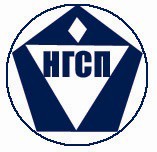 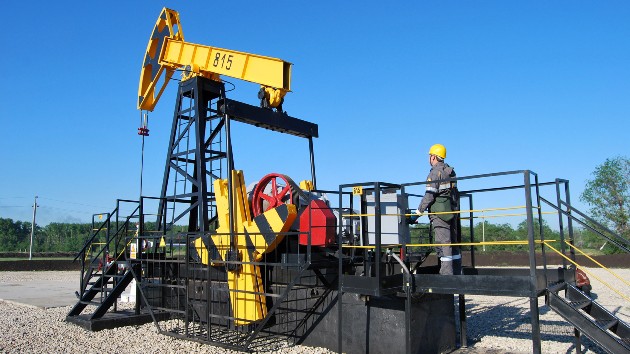 ООО «Нефтегазстройпроект»ТЕХНИЧЕСКОЕ  ПЕРЕВООРУЖЕНИЕ АГЗУ №9 КАЗАНСКОГО МЕСТОРОЖДЕНИЯПРОЕКТ МЕЖЕВАНИЯ  ТЕРРИТОРИИ2654П-ПМТТом 12015 г.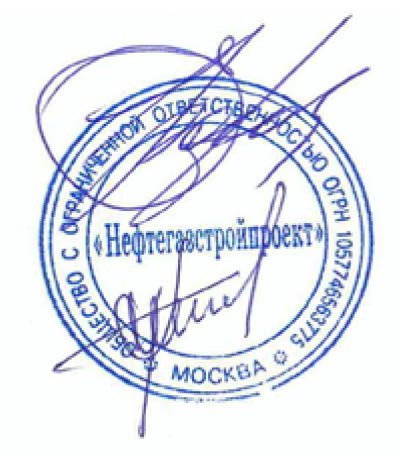 Формат А4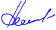 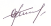 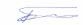 Номер тома3Обозначение	Наименование	Примечание1	2654П-ПМТ2	2654П-ПМТ-СППроект межевания территории Состав проекта1602416027Изм.Кол.уч Лист   №Док. Подпись  Дата2654П-ПМТ-СПГл. инженер Ерохов01.16СтадияЛистЛистовГИППримаков01.16Техническое перевооружение АГЗУ №9 Казанского месторождения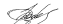 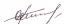 Н.контрольФедотов04.15Состав проектной документацииООО «Нефтегазстройпроект»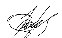 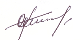 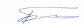 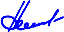 5Принятые сокращенияИзм. Кол.уч. Лист №док	Подп.	Дата2654П-ПМТ.ПЗЛист29Земельный участок: :ЗУ1Площадь: 7 168 кв.м.Категория земель: Земли сельскохозяйственного назначения Разрешенное использование: Трубопроводный транспорт.Фактическое использование: Техническое перевооружение АГЗУ №9 Казанского месторожденияЗемлепользователь: земли Администрации муниципального района Сергиевский Самарской обл. кадастровый номер 63:31:1706004Земельный участок: :ЗУ1(1)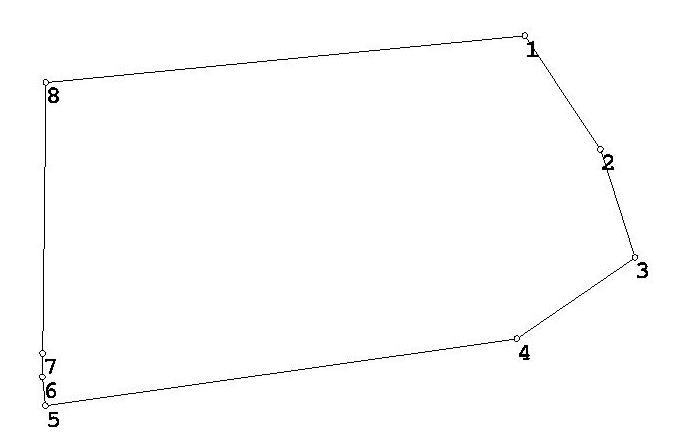 Изм. Кол.уч. Лист №док	Подп.	Дата2654П-ПМТ.ПЗЛист610Земельный участок: :ЗУ1(2)Земельный участок: :ЗУ1(3)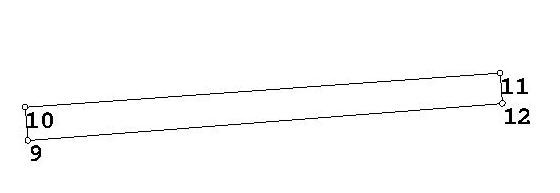 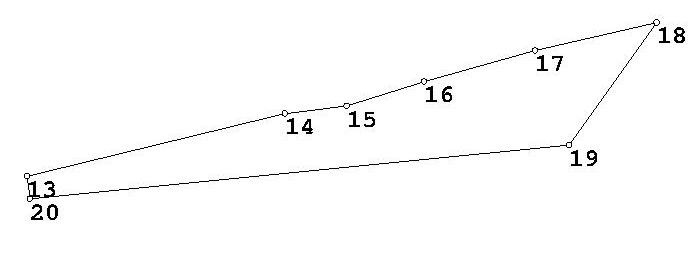 Изм. Кол.уч. Лист №док	Подп.	Дата2654П-ПМТ.ПЗЛист712Изм. Кол.уч. Лист №док	Подп.	Дата2654П-ПМТ.ПЗЛист9Формат А4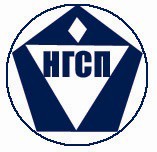 ООО «Нефтегазстройпроект»ТЕХНИЧЕСКОЕ  ПЕРЕВООРУЖЕНИЕ АГЗУ №9 КАЗАНСКОГО МЕСТОРОЖДЕНИЯПРОЕКТ МЕЖЕВАНИЯ  ТЕРРИТОРИИ2654П-ПМТТом 1Главный инженер	Д.В. ЕроховГлавный инженер проекта	А.Ю. Примаков2015Вз ам.Инв.№ ООО «Нефтегазстройпроект»ТЕХНИЧЕСКОЕ  ПЕРЕВООРУЖЕНИЕ АГЗУ №9 КАЗАНСКОГО МЕСТОРОЖДЕНИЯПРОЕКТ МЕЖЕВАНИЯ  ТЕРРИТОРИИ2654П-ПМТТом 1Главный инженер	Д.В. ЕроховГлавный инженер проекта	А.Ю. Примаков2015П о д п.  и  д а т аООО «Нефтегазстройпроект»ТЕХНИЧЕСКОЕ  ПЕРЕВООРУЖЕНИЕ АГЗУ №9 КАЗАНСКОГО МЕСТОРОЖДЕНИЯПРОЕКТ МЕЖЕВАНИЯ  ТЕРРИТОРИИ2654П-ПМТТом 1Главный инженер	Д.В. ЕроховГлавный инженер проекта	А.Ю. Примаков2015И нв . № по д .16024ООО «Нефтегазстройпроект»ТЕХНИЧЕСКОЕ  ПЕРЕВООРУЖЕНИЕ АГЗУ №9 КАЗАНСКОГО МЕСТОРОЖДЕНИЯПРОЕКТ МЕЖЕВАНИЯ  ТЕРРИТОРИИ2654П-ПМТТом 1Главный инженер	Д.В. ЕроховГлавный инженер проекта	А.Ю. Примаков20152ПримечаниеОбозначение	Наименованиелист	стр.2654П-ПМТ.С	Содержание тома	1	22654П-ПМТ-СП	Состав проектной документации	1	32654П-ПМТ.ПЗ	Пояснительная записка	10	4-13Графическая часть2654П-ПМТ-ГЧ, л.1	Чертеж межевания территории на кадастровом	1	14плане. М 1:500ПримечаниеОбозначение	Наименованиелист	стр.2654П-ПМТ.С	Содержание тома	1	22654П-ПМТ-СП	Состав проектной документации	1	32654П-ПМТ.ПЗ	Пояснительная записка	10	4-13Графическая часть2654П-ПМТ-ГЧ, л.1	Чертеж межевания территории на кадастровом	1	14плане. М 1:500ПримечаниеОбозначение	Наименованиелист	стр.2654П-ПМТ.С	Содержание тома	1	22654П-ПМТ-СП	Состав проектной документации	1	32654П-ПМТ.ПЗ	Пояснительная записка	10	4-13Графическая часть2654П-ПМТ-ГЧ, л.1	Чертеж межевания территории на кадастровом	1	14плане. М 1:500ПримечаниеОбозначение	Наименованиелист	стр.2654П-ПМТ.С	Содержание тома	1	22654П-ПМТ-СП	Состав проектной документации	1	32654П-ПМТ.ПЗ	Пояснительная записка	10	4-13Графическая часть2654П-ПМТ-ГЧ, л.1	Чертеж межевания территории на кадастровом	1	14плане. М 1:500ПримечаниеОбозначение	Наименованиелист	стр.2654П-ПМТ.С	Содержание тома	1	22654П-ПМТ-СП	Состав проектной документации	1	32654П-ПМТ.ПЗ	Пояснительная записка	10	4-13Графическая часть2654П-ПМТ-ГЧ, л.1	Чертеж межевания территории на кадастровом	1	14плане. М 1:500ПримечаниеОбозначение	Наименованиелист	стр.2654П-ПМТ.С	Содержание тома	1	22654П-ПМТ-СП	Состав проектной документации	1	32654П-ПМТ.ПЗ	Пояснительная записка	10	4-13Графическая часть2654П-ПМТ-ГЧ, л.1	Чертеж межевания территории на кадастровом	1	14плане. М 1:500ПримечаниеОбозначение	Наименованиелист	стр.2654П-ПМТ.С	Содержание тома	1	22654П-ПМТ-СП	Состав проектной документации	1	32654П-ПМТ.ПЗ	Пояснительная записка	10	4-13Графическая часть2654П-ПМТ-ГЧ, л.1	Чертеж межевания территории на кадастровом	1	14плане. М 1:500ПримечаниеОбозначение	Наименованиелист	стр.2654П-ПМТ.С	Содержание тома	1	22654П-ПМТ-СП	Состав проектной документации	1	32654П-ПМТ.ПЗ	Пояснительная записка	10	4-13Графическая часть2654П-ПМТ-ГЧ, л.1	Чертеж межевания территории на кадастровом	1	14плане. М 1:500ПримечаниеОбозначение	Наименованиелист	стр.2654П-ПМТ.С	Содержание тома	1	22654П-ПМТ-СП	Состав проектной документации	1	32654П-ПМТ.ПЗ	Пояснительная записка	10	4-13Графическая часть2654П-ПМТ-ГЧ, л.1	Чертеж межевания территории на кадастровом	1	14плане. М 1:500ПримечаниеОбозначение	Наименованиелист	стр.2654П-ПМТ.С	Содержание тома	1	22654П-ПМТ-СП	Состав проектной документации	1	32654П-ПМТ.ПЗ	Пояснительная записка	10	4-13Графическая часть2654П-ПМТ-ГЧ, л.1	Чертеж межевания территории на кадастровом	1	14плане. М 1:500ПримечаниеОбозначение	Наименованиелист	стр.2654П-ПМТ.С	Содержание тома	1	22654П-ПМТ-СП	Состав проектной документации	1	32654П-ПМТ.ПЗ	Пояснительная записка	10	4-13Графическая часть2654П-ПМТ-ГЧ, л.1	Чертеж межевания территории на кадастровом	1	14плане. М 1:500Взам. инв. №ПримечаниеОбозначение	Наименованиелист	стр.2654П-ПМТ.С	Содержание тома	1	22654П-ПМТ-СП	Состав проектной документации	1	32654П-ПМТ.ПЗ	Пояснительная записка	10	4-13Графическая часть2654П-ПМТ-ГЧ, л.1	Чертеж межевания территории на кадастровом	1	14плане. М 1:500ПримечаниеОбозначение	Наименованиелист	стр.2654П-ПМТ.С	Содержание тома	1	22654П-ПМТ-СП	Состав проектной документации	1	32654П-ПМТ.ПЗ	Пояснительная записка	10	4-13Графическая часть2654П-ПМТ-ГЧ, л.1	Чертеж межевания территории на кадастровом	1	14плане. М 1:500ПримечаниеОбозначение	Наименованиелист	стр.2654П-ПМТ.С	Содержание тома	1	22654П-ПМТ-СП	Состав проектной документации	1	32654П-ПМТ.ПЗ	Пояснительная записка	10	4-13Графическая часть2654П-ПМТ-ГЧ, л.1	Чертеж межевания территории на кадастровом	1	14плане. М 1:500ПримечаниеОбозначение	Наименованиелист	стр.2654П-ПМТ.С	Содержание тома	1	22654П-ПМТ-СП	Состав проектной документации	1	32654П-ПМТ.ПЗ	Пояснительная записка	10	4-13Графическая часть2654П-ПМТ-ГЧ, л.1	Чертеж межевания территории на кадастровом	1	14плане. М 1:500ПримечаниеОбозначение	Наименованиелист	стр.2654П-ПМТ.С	Содержание тома	1	22654П-ПМТ-СП	Состав проектной документации	1	32654П-ПМТ.ПЗ	Пояснительная записка	10	4-13Графическая часть2654П-ПМТ-ГЧ, л.1	Чертеж межевания территории на кадастровом	1	14плане. М 1:500ПримечаниеОбозначение	Наименованиелист	стр.2654П-ПМТ.С	Содержание тома	1	22654П-ПМТ-СП	Состав проектной документации	1	32654П-ПМТ.ПЗ	Пояснительная записка	10	4-13Графическая часть2654П-ПМТ-ГЧ, л.1	Чертеж межевания территории на кадастровом	1	14плане. М 1:500ПримечаниеОбозначение	Наименованиелист	стр.2654П-ПМТ.С	Содержание тома	1	22654П-ПМТ-СП	Состав проектной документации	1	32654П-ПМТ.ПЗ	Пояснительная записка	10	4-13Графическая часть2654П-ПМТ-ГЧ, л.1	Чертеж межевания территории на кадастровом	1	14плане. М 1:500ПримечаниеОбозначение	Наименованиелист	стр.2654П-ПМТ.С	Содержание тома	1	22654П-ПМТ-СП	Состав проектной документации	1	32654П-ПМТ.ПЗ	Пояснительная записка	10	4-13Графическая часть2654П-ПМТ-ГЧ, л.1	Чертеж межевания территории на кадастровом	1	14плане. М 1:500ПримечаниеОбозначение	Наименованиелист	стр.2654П-ПМТ.С	Содержание тома	1	22654П-ПМТ-СП	Состав проектной документации	1	32654П-ПМТ.ПЗ	Пояснительная записка	10	4-13Графическая часть2654П-ПМТ-ГЧ, л.1	Чертеж межевания территории на кадастровом	1	14плане. М 1:500ПримечаниеОбозначение	Наименованиелист	стр.2654П-ПМТ.С	Содержание тома	1	22654П-ПМТ-СП	Состав проектной документации	1	32654П-ПМТ.ПЗ	Пояснительная записка	10	4-13Графическая часть2654П-ПМТ-ГЧ, л.1	Чертеж межевания территории на кадастровом	1	14плане. М 1:500ПримечаниеОбозначение	Наименованиелист	стр.2654П-ПМТ.С	Содержание тома	1	22654П-ПМТ-СП	Состав проектной документации	1	32654П-ПМТ.ПЗ	Пояснительная записка	10	4-13Графическая часть2654П-ПМТ-ГЧ, л.1	Чертеж межевания территории на кадастровом	1	14плане. М 1:500Подпись и датаПримечаниеОбозначение	Наименованиелист	стр.2654П-ПМТ.С	Содержание тома	1	22654П-ПМТ-СП	Состав проектной документации	1	32654П-ПМТ.ПЗ	Пояснительная записка	10	4-13Графическая часть2654П-ПМТ-ГЧ, л.1	Чертеж межевания территории на кадастровом	1	14плане. М 1:500ПримечаниеОбозначение	Наименованиелист	стр.2654П-ПМТ.С	Содержание тома	1	22654П-ПМТ-СП	Состав проектной документации	1	32654П-ПМТ.ПЗ	Пояснительная записка	10	4-13Графическая часть2654П-ПМТ-ГЧ, л.1	Чертеж межевания территории на кадастровом	1	14плане. М 1:500ПримечаниеОбозначение	Наименованиелист	стр.2654П-ПМТ.С	Содержание тома	1	22654П-ПМТ-СП	Состав проектной документации	1	32654П-ПМТ.ПЗ	Пояснительная записка	10	4-13Графическая часть2654П-ПМТ-ГЧ, л.1	Чертеж межевания территории на кадастровом	1	14плане. М 1:500ПримечаниеОбозначение	Наименованиелист	стр.2654П-ПМТ.С	Содержание тома	1	22654П-ПМТ-СП	Состав проектной документации	1	32654П-ПМТ.ПЗ	Пояснительная записка	10	4-13Графическая часть2654П-ПМТ-ГЧ, л.1	Чертеж межевания территории на кадастровом	1	14плане. М 1:500ПримечаниеОбозначение	Наименованиелист	стр.2654П-ПМТ.С	Содержание тома	1	22654П-ПМТ-СП	Состав проектной документации	1	32654П-ПМТ.ПЗ	Пояснительная записка	10	4-13Графическая часть2654П-ПМТ-ГЧ, л.1	Чертеж межевания территории на кадастровом	1	14плане. М 1:500ПримечаниеОбозначение	Наименованиелист	стр.2654П-ПМТ.С	Содержание тома	1	22654П-ПМТ-СП	Состав проектной документации	1	32654П-ПМТ.ПЗ	Пояснительная записка	10	4-13Графическая часть2654П-ПМТ-ГЧ, л.1	Чертеж межевания территории на кадастровом	1	14плане. М 1:500ПримечаниеОбозначение	Наименованиелист	стр.2654П-ПМТ.С	Содержание тома	1	22654П-ПМТ-СП	Состав проектной документации	1	32654П-ПМТ.ПЗ	Пояснительная записка	10	4-13Графическая часть2654П-ПМТ-ГЧ, л.1	Чертеж межевания территории на кадастровом	1	14плане. М 1:500ПримечаниеОбозначение	Наименованиелист	стр.2654П-ПМТ.С	Содержание тома	1	22654П-ПМТ-СП	Состав проектной документации	1	32654П-ПМТ.ПЗ	Пояснительная записка	10	4-13Графическая часть2654П-ПМТ-ГЧ, л.1	Чертеж межевания территории на кадастровом	1	14плане. М 1:500ПримечаниеОбозначение	Наименованиелист	стр.2654П-ПМТ.С	Содержание тома	1	22654П-ПМТ-СП	Состав проектной документации	1	32654П-ПМТ.ПЗ	Пояснительная записка	10	4-13Графическая часть2654П-ПМТ-ГЧ, л.1	Чертеж межевания территории на кадастровом	1	14плане. М 1:500ПримечаниеОбозначение	Наименованиелист	стр.2654П-ПМТ.С	Содержание тома	1	22654П-ПМТ-СП	Состав проектной документации	1	32654П-ПМТ.ПЗ	Пояснительная записка	10	4-13Графическая часть2654П-ПМТ-ГЧ, л.1	Чертеж межевания территории на кадастровом	1	14плане. М 1:500ПримечаниеОбозначение	Наименованиелист	стр.2654П-ПМТ.С	Содержание тома	1	22654П-ПМТ-СП	Состав проектной документации	1	32654П-ПМТ.ПЗ	Пояснительная записка	10	4-13Графическая часть2654П-ПМТ-ГЧ, л.1	Чертеж межевания территории на кадастровом	1	14плане. М 1:500Подпись и дата2654П-ПМТ.С2654П-ПМТ.С2654П-ПМТ.С2654П-ПМТ.С2654П-ПМТ.СПодпись и дата2654П-ПМТ.С2654П-ПМТ.С2654П-ПМТ.С2654П-ПМТ.С2654П-ПМТ.СПодпись и датаИзм.Кол.уч.Лист№ док.Подп.Дата2654П-ПМТ.С2654П-ПМТ.С2654П-ПМТ.С2654П-ПМТ.С2654П-ПМТ.СИнв. № подл.16024ГИПГИППримаковПримаков04.15Техническое перевооружение АГЗУ №9 Казанского месторожденияПроект межевания территории.Содержание томаСтадияЛистЛистовЛистовИнв. № подл.16024РазработалРазработалНосовНосов04.15Техническое перевооружение АГЗУ №9 Казанского месторожденияПроект межевания территории.Содержание томаП11Инв. № подл.16024Н. контр.Н. контр.ФедотовФедотов04.15Техническое перевооружение АГЗУ №9 Казанского месторожденияПроект межевания территории.Содержание томаООО«Нефтегазстройпроект»ООО«Нефтегазстройпроект»ООО«Нефтегазстройпроект»ООО«Нефтегазстройпроект»Инв. № подл.16024Техническое перевооружение АГЗУ №9 Казанского месторожденияПроект межевания территории.Содержание томаООО«Нефтегазстройпроект»ООО«Нефтегазстройпроект»ООО«Нефтегазстройпроект»ООО«Нефтегазстройпроект»Инв. № подл.16024Техническое перевооружение АГЗУ №9 Казанского месторожденияПроект межевания территории.Содержание томаООО«Нефтегазстройпроект»ООО«Нефтегазстройпроект»ООО«Нефтегазстройпроект»ООО«Нефтегазстройпроект»4СодержаниеПринятые сокращения	2Проектное решение	3Состав работ	4Земельные участки	5Земельный участок: :ЗУ1	6Земельный участок: :ЗУ1(1)	6Земельный участок: :ЗУ1(2)	7Земельный участок: :ЗУ1(3)	7Земельный участок: :308/чзу1	8Выводы	10СодержаниеПринятые сокращения	2Проектное решение	3Состав работ	4Земельные участки	5Земельный участок: :ЗУ1	6Земельный участок: :ЗУ1(1)	6Земельный участок: :ЗУ1(2)	7Земельный участок: :ЗУ1(3)	7Земельный участок: :308/чзу1	8Выводы	10СодержаниеПринятые сокращения	2Проектное решение	3Состав работ	4Земельные участки	5Земельный участок: :ЗУ1	6Земельный участок: :ЗУ1(1)	6Земельный участок: :ЗУ1(2)	7Земельный участок: :ЗУ1(3)	7Земельный участок: :308/чзу1	8Выводы	10СодержаниеПринятые сокращения	2Проектное решение	3Состав работ	4Земельные участки	5Земельный участок: :ЗУ1	6Земельный участок: :ЗУ1(1)	6Земельный участок: :ЗУ1(2)	7Земельный участок: :ЗУ1(3)	7Земельный участок: :308/чзу1	8Выводы	10СодержаниеПринятые сокращения	2Проектное решение	3Состав работ	4Земельные участки	5Земельный участок: :ЗУ1	6Земельный участок: :ЗУ1(1)	6Земельный участок: :ЗУ1(2)	7Земельный участок: :ЗУ1(3)	7Земельный участок: :308/чзу1	8Выводы	10СодержаниеПринятые сокращения	2Проектное решение	3Состав работ	4Земельные участки	5Земельный участок: :ЗУ1	6Земельный участок: :ЗУ1(1)	6Земельный участок: :ЗУ1(2)	7Земельный участок: :ЗУ1(3)	7Земельный участок: :308/чзу1	8Выводы	10СодержаниеПринятые сокращения	2Проектное решение	3Состав работ	4Земельные участки	5Земельный участок: :ЗУ1	6Земельный участок: :ЗУ1(1)	6Земельный участок: :ЗУ1(2)	7Земельный участок: :ЗУ1(3)	7Земельный участок: :308/чзу1	8Выводы	10СодержаниеПринятые сокращения	2Проектное решение	3Состав работ	4Земельные участки	5Земельный участок: :ЗУ1	6Земельный участок: :ЗУ1(1)	6Земельный участок: :ЗУ1(2)	7Земельный участок: :ЗУ1(3)	7Земельный участок: :308/чзу1	8Выводы	10СодержаниеПринятые сокращения	2Проектное решение	3Состав работ	4Земельные участки	5Земельный участок: :ЗУ1	6Земельный участок: :ЗУ1(1)	6Земельный участок: :ЗУ1(2)	7Земельный участок: :ЗУ1(3)	7Земельный участок: :308/чзу1	8Выводы	10СодержаниеПринятые сокращения	2Проектное решение	3Состав работ	4Земельные участки	5Земельный участок: :ЗУ1	6Земельный участок: :ЗУ1(1)	6Земельный участок: :ЗУ1(2)	7Земельный участок: :ЗУ1(3)	7Земельный участок: :308/чзу1	8Выводы	10СодержаниеПринятые сокращения	2Проектное решение	3Состав работ	4Земельные участки	5Земельный участок: :ЗУ1	6Земельный участок: :ЗУ1(1)	6Земельный участок: :ЗУ1(2)	7Земельный участок: :ЗУ1(3)	7Земельный участок: :308/чзу1	8Выводы	10Взам. инв. №СодержаниеПринятые сокращения	2Проектное решение	3Состав работ	4Земельные участки	5Земельный участок: :ЗУ1	6Земельный участок: :ЗУ1(1)	6Земельный участок: :ЗУ1(2)	7Земельный участок: :ЗУ1(3)	7Земельный участок: :308/чзу1	8Выводы	10СодержаниеПринятые сокращения	2Проектное решение	3Состав работ	4Земельные участки	5Земельный участок: :ЗУ1	6Земельный участок: :ЗУ1(1)	6Земельный участок: :ЗУ1(2)	7Земельный участок: :ЗУ1(3)	7Земельный участок: :308/чзу1	8Выводы	10СодержаниеПринятые сокращения	2Проектное решение	3Состав работ	4Земельные участки	5Земельный участок: :ЗУ1	6Земельный участок: :ЗУ1(1)	6Земельный участок: :ЗУ1(2)	7Земельный участок: :ЗУ1(3)	7Земельный участок: :308/чзу1	8Выводы	10СодержаниеПринятые сокращения	2Проектное решение	3Состав работ	4Земельные участки	5Земельный участок: :ЗУ1	6Земельный участок: :ЗУ1(1)	6Земельный участок: :ЗУ1(2)	7Земельный участок: :ЗУ1(3)	7Земельный участок: :308/чзу1	8Выводы	10СодержаниеПринятые сокращения	2Проектное решение	3Состав работ	4Земельные участки	5Земельный участок: :ЗУ1	6Земельный участок: :ЗУ1(1)	6Земельный участок: :ЗУ1(2)	7Земельный участок: :ЗУ1(3)	7Земельный участок: :308/чзу1	8Выводы	10СодержаниеПринятые сокращения	2Проектное решение	3Состав работ	4Земельные участки	5Земельный участок: :ЗУ1	6Земельный участок: :ЗУ1(1)	6Земельный участок: :ЗУ1(2)	7Земельный участок: :ЗУ1(3)	7Земельный участок: :308/чзу1	8Выводы	10СодержаниеПринятые сокращения	2Проектное решение	3Состав работ	4Земельные участки	5Земельный участок: :ЗУ1	6Земельный участок: :ЗУ1(1)	6Земельный участок: :ЗУ1(2)	7Земельный участок: :ЗУ1(3)	7Земельный участок: :308/чзу1	8Выводы	10СодержаниеПринятые сокращения	2Проектное решение	3Состав работ	4Земельные участки	5Земельный участок: :ЗУ1	6Земельный участок: :ЗУ1(1)	6Земельный участок: :ЗУ1(2)	7Земельный участок: :ЗУ1(3)	7Земельный участок: :308/чзу1	8Выводы	10СодержаниеПринятые сокращения	2Проектное решение	3Состав работ	4Земельные участки	5Земельный участок: :ЗУ1	6Земельный участок: :ЗУ1(1)	6Земельный участок: :ЗУ1(2)	7Земельный участок: :ЗУ1(3)	7Земельный участок: :308/чзу1	8Выводы	10СодержаниеПринятые сокращения	2Проектное решение	3Состав работ	4Земельные участки	5Земельный участок: :ЗУ1	6Земельный участок: :ЗУ1(1)	6Земельный участок: :ЗУ1(2)	7Земельный участок: :ЗУ1(3)	7Земельный участок: :308/чзу1	8Выводы	10СодержаниеПринятые сокращения	2Проектное решение	3Состав работ	4Земельные участки	5Земельный участок: :ЗУ1	6Земельный участок: :ЗУ1(1)	6Земельный участок: :ЗУ1(2)	7Земельный участок: :ЗУ1(3)	7Земельный участок: :308/чзу1	8Выводы	10Подпись и датаСодержаниеПринятые сокращения	2Проектное решение	3Состав работ	4Земельные участки	5Земельный участок: :ЗУ1	6Земельный участок: :ЗУ1(1)	6Земельный участок: :ЗУ1(2)	7Земельный участок: :ЗУ1(3)	7Земельный участок: :308/чзу1	8Выводы	10СодержаниеПринятые сокращения	2Проектное решение	3Состав работ	4Земельные участки	5Земельный участок: :ЗУ1	6Земельный участок: :ЗУ1(1)	6Земельный участок: :ЗУ1(2)	7Земельный участок: :ЗУ1(3)	7Земельный участок: :308/чзу1	8Выводы	10СодержаниеПринятые сокращения	2Проектное решение	3Состав работ	4Земельные участки	5Земельный участок: :ЗУ1	6Земельный участок: :ЗУ1(1)	6Земельный участок: :ЗУ1(2)	7Земельный участок: :ЗУ1(3)	7Земельный участок: :308/чзу1	8Выводы	10СодержаниеПринятые сокращения	2Проектное решение	3Состав работ	4Земельные участки	5Земельный участок: :ЗУ1	6Земельный участок: :ЗУ1(1)	6Земельный участок: :ЗУ1(2)	7Земельный участок: :ЗУ1(3)	7Земельный участок: :308/чзу1	8Выводы	10СодержаниеПринятые сокращения	2Проектное решение	3Состав работ	4Земельные участки	5Земельный участок: :ЗУ1	6Земельный участок: :ЗУ1(1)	6Земельный участок: :ЗУ1(2)	7Земельный участок: :ЗУ1(3)	7Земельный участок: :308/чзу1	8Выводы	10СодержаниеПринятые сокращения	2Проектное решение	3Состав работ	4Земельные участки	5Земельный участок: :ЗУ1	6Земельный участок: :ЗУ1(1)	6Земельный участок: :ЗУ1(2)	7Земельный участок: :ЗУ1(3)	7Земельный участок: :308/чзу1	8Выводы	10СодержаниеПринятые сокращения	2Проектное решение	3Состав работ	4Земельные участки	5Земельный участок: :ЗУ1	6Земельный участок: :ЗУ1(1)	6Земельный участок: :ЗУ1(2)	7Земельный участок: :ЗУ1(3)	7Земельный участок: :308/чзу1	8Выводы	10СодержаниеПринятые сокращения	2Проектное решение	3Состав работ	4Земельные участки	5Земельный участок: :ЗУ1	6Земельный участок: :ЗУ1(1)	6Земельный участок: :ЗУ1(2)	7Земельный участок: :ЗУ1(3)	7Земельный участок: :308/чзу1	8Выводы	10СодержаниеПринятые сокращения	2Проектное решение	3Состав работ	4Земельные участки	5Земельный участок: :ЗУ1	6Земельный участок: :ЗУ1(1)	6Земельный участок: :ЗУ1(2)	7Земельный участок: :ЗУ1(3)	7Земельный участок: :308/чзу1	8Выводы	10СодержаниеПринятые сокращения	2Проектное решение	3Состав работ	4Земельные участки	5Земельный участок: :ЗУ1	6Земельный участок: :ЗУ1(1)	6Земельный участок: :ЗУ1(2)	7Земельный участок: :ЗУ1(3)	7Земельный участок: :308/чзу1	8Выводы	10СодержаниеПринятые сокращения	2Проектное решение	3Состав работ	4Земельные участки	5Земельный участок: :ЗУ1	6Земельный участок: :ЗУ1(1)	6Земельный участок: :ЗУ1(2)	7Земельный участок: :ЗУ1(3)	7Земельный участок: :308/чзу1	8Выводы	10Подпись и дата2654П-ПМТ.ПЗ2654П-ПМТ.ПЗ2654П-ПМТ.ПЗ2654П-ПМТ.ПЗ2654П-ПМТ.ПЗПодпись и дата2654П-ПМТ.ПЗ2654П-ПМТ.ПЗ2654П-ПМТ.ПЗ2654П-ПМТ.ПЗ2654П-ПМТ.ПЗПодпись и датаИзм.Кол.уч..Лист№док.Дата2654П-ПМТ.ПЗ2654П-ПМТ.ПЗ2654П-ПМТ.ПЗ2654П-ПМТ.ПЗ2654П-ПМТ.ПЗИнв. № подл.16024Гл. инженерГл. инженерЕроховЕрохов11.15Техническое перевооружение АГЗУ №9 Казанского месторожденияПроект межевания территории.Пояснительная запискаСтадияЛистЛистовЛистовИнв. № подл.16024ГИПГИППримаковПримаков11.15Техническое перевооружение АГЗУ №9 Казанского месторожденияПроект межевания территории.Пояснительная запискаП13434Инв. № подл.16024Техническое перевооружение АГЗУ №9 Казанского месторожденияПроект межевания территории.Пояснительная запискаООО«Нефтегазстройпроект»ООО«Нефтегазстройпроект»ООО«Нефтегазстройпроект»ООО«Нефтегазстройпроект»Инв. № подл.16024РазработалРазработалНосовНосов11.15Техническое перевооружение АГЗУ №9 Казанского месторожденияПроект межевания территории.Пояснительная запискаООО«Нефтегазстройпроект»ООО«Нефтегазстройпроект»ООО«Нефтегазстройпроект»ООО«Нефтегазстройпроект»Инв. № подл.16024Н. контр.Н. контр.ФедотовФедотов11.15Техническое перевооружение АГЗУ №9 Казанского месторожденияПроект межевания территории.Пояснительная запискаООО«Нефтегазстройпроект»ООО«Нефтегазстройпроект»ООО«Нефтегазстройпроект»ООО«Нефтегазстройпроект»ЗУЗемельный участокКПТКадастровый план территорииТПТерриториальное планированиеКПЗУКадастровый план земельного участка61	Проектное решениеПроект межевания выполнен в соответствии и на базе разработанного проекта планировки территории с проектом межевания в его составе, предусматривающий размещение объекта «Техническое перевооружение АГЗУ №9 Казанского месторождения». Проектом межевания определяются площадь и границы образуемых земельных участков. Проектом предлагается сформировать 2 земельных участка.1	Проектное решениеПроект межевания выполнен в соответствии и на базе разработанного проекта планировки территории с проектом межевания в его составе, предусматривающий размещение объекта «Техническое перевооружение АГЗУ №9 Казанского месторождения». Проектом межевания определяются площадь и границы образуемых земельных участков. Проектом предлагается сформировать 2 земельных участка.1	Проектное решениеПроект межевания выполнен в соответствии и на базе разработанного проекта планировки территории с проектом межевания в его составе, предусматривающий размещение объекта «Техническое перевооружение АГЗУ №9 Казанского месторождения». Проектом межевания определяются площадь и границы образуемых земельных участков. Проектом предлагается сформировать 2 земельных участка.1	Проектное решениеПроект межевания выполнен в соответствии и на базе разработанного проекта планировки территории с проектом межевания в его составе, предусматривающий размещение объекта «Техническое перевооружение АГЗУ №9 Казанского месторождения». Проектом межевания определяются площадь и границы образуемых земельных участков. Проектом предлагается сформировать 2 земельных участка.1	Проектное решениеПроект межевания выполнен в соответствии и на базе разработанного проекта планировки территории с проектом межевания в его составе, предусматривающий размещение объекта «Техническое перевооружение АГЗУ №9 Казанского месторождения». Проектом межевания определяются площадь и границы образуемых земельных участков. Проектом предлагается сформировать 2 земельных участка.1	Проектное решениеПроект межевания выполнен в соответствии и на базе разработанного проекта планировки территории с проектом межевания в его составе, предусматривающий размещение объекта «Техническое перевооружение АГЗУ №9 Казанского месторождения». Проектом межевания определяются площадь и границы образуемых земельных участков. Проектом предлагается сформировать 2 земельных участка.1	Проектное решениеПроект межевания выполнен в соответствии и на базе разработанного проекта планировки территории с проектом межевания в его составе, предусматривающий размещение объекта «Техническое перевооружение АГЗУ №9 Казанского месторождения». Проектом межевания определяются площадь и границы образуемых земельных участков. Проектом предлагается сформировать 2 земельных участка.1	Проектное решениеПроект межевания выполнен в соответствии и на базе разработанного проекта планировки территории с проектом межевания в его составе, предусматривающий размещение объекта «Техническое перевооружение АГЗУ №9 Казанского месторождения». Проектом межевания определяются площадь и границы образуемых земельных участков. Проектом предлагается сформировать 2 земельных участка.Взам. инв. №1	Проектное решениеПроект межевания выполнен в соответствии и на базе разработанного проекта планировки территории с проектом межевания в его составе, предусматривающий размещение объекта «Техническое перевооружение АГЗУ №9 Казанского месторождения». Проектом межевания определяются площадь и границы образуемых земельных участков. Проектом предлагается сформировать 2 земельных участка.1	Проектное решениеПроект межевания выполнен в соответствии и на базе разработанного проекта планировки территории с проектом межевания в его составе, предусматривающий размещение объекта «Техническое перевооружение АГЗУ №9 Казанского месторождения». Проектом межевания определяются площадь и границы образуемых земельных участков. Проектом предлагается сформировать 2 земельных участка.1	Проектное решениеПроект межевания выполнен в соответствии и на базе разработанного проекта планировки территории с проектом межевания в его составе, предусматривающий размещение объекта «Техническое перевооружение АГЗУ №9 Казанского месторождения». Проектом межевания определяются площадь и границы образуемых земельных участков. Проектом предлагается сформировать 2 земельных участка.1	Проектное решениеПроект межевания выполнен в соответствии и на базе разработанного проекта планировки территории с проектом межевания в его составе, предусматривающий размещение объекта «Техническое перевооружение АГЗУ №9 Казанского месторождения». Проектом межевания определяются площадь и границы образуемых земельных участков. Проектом предлагается сформировать 2 земельных участка.1	Проектное решениеПроект межевания выполнен в соответствии и на базе разработанного проекта планировки территории с проектом межевания в его составе, предусматривающий размещение объекта «Техническое перевооружение АГЗУ №9 Казанского месторождения». Проектом межевания определяются площадь и границы образуемых земельных участков. Проектом предлагается сформировать 2 земельных участка.1	Проектное решениеПроект межевания выполнен в соответствии и на базе разработанного проекта планировки территории с проектом межевания в его составе, предусматривающий размещение объекта «Техническое перевооружение АГЗУ №9 Казанского месторождения». Проектом межевания определяются площадь и границы образуемых земельных участков. Проектом предлагается сформировать 2 земельных участка.1	Проектное решениеПроект межевания выполнен в соответствии и на базе разработанного проекта планировки территории с проектом межевания в его составе, предусматривающий размещение объекта «Техническое перевооружение АГЗУ №9 Казанского месторождения». Проектом межевания определяются площадь и границы образуемых земельных участков. Проектом предлагается сформировать 2 земельных участка.1	Проектное решениеПроект межевания выполнен в соответствии и на базе разработанного проекта планировки территории с проектом межевания в его составе, предусматривающий размещение объекта «Техническое перевооружение АГЗУ №9 Казанского месторождения». Проектом межевания определяются площадь и границы образуемых земельных участков. Проектом предлагается сформировать 2 земельных участка.Подпись и дата1	Проектное решениеПроект межевания выполнен в соответствии и на базе разработанного проекта планировки территории с проектом межевания в его составе, предусматривающий размещение объекта «Техническое перевооружение АГЗУ №9 Казанского месторождения». Проектом межевания определяются площадь и границы образуемых земельных участков. Проектом предлагается сформировать 2 земельных участка.1	Проектное решениеПроект межевания выполнен в соответствии и на базе разработанного проекта планировки территории с проектом межевания в его составе, предусматривающий размещение объекта «Техническое перевооружение АГЗУ №9 Казанского месторождения». Проектом межевания определяются площадь и границы образуемых земельных участков. Проектом предлагается сформировать 2 земельных участка.1	Проектное решениеПроект межевания выполнен в соответствии и на базе разработанного проекта планировки территории с проектом межевания в его составе, предусматривающий размещение объекта «Техническое перевооружение АГЗУ №9 Казанского месторождения». Проектом межевания определяются площадь и границы образуемых земельных участков. Проектом предлагается сформировать 2 земельных участка.1	Проектное решениеПроект межевания выполнен в соответствии и на базе разработанного проекта планировки территории с проектом межевания в его составе, предусматривающий размещение объекта «Техническое перевооружение АГЗУ №9 Казанского месторождения». Проектом межевания определяются площадь и границы образуемых земельных участков. Проектом предлагается сформировать 2 земельных участка.1	Проектное решениеПроект межевания выполнен в соответствии и на базе разработанного проекта планировки территории с проектом межевания в его составе, предусматривающий размещение объекта «Техническое перевооружение АГЗУ №9 Казанского месторождения». Проектом межевания определяются площадь и границы образуемых земельных участков. Проектом предлагается сформировать 2 земельных участка.1	Проектное решениеПроект межевания выполнен в соответствии и на базе разработанного проекта планировки территории с проектом межевания в его составе, предусматривающий размещение объекта «Техническое перевооружение АГЗУ №9 Казанского месторождения». Проектом межевания определяются площадь и границы образуемых земельных участков. Проектом предлагается сформировать 2 земельных участка.1	Проектное решениеПроект межевания выполнен в соответствии и на базе разработанного проекта планировки территории с проектом межевания в его составе, предусматривающий размещение объекта «Техническое перевооружение АГЗУ №9 Казанского месторождения». Проектом межевания определяются площадь и границы образуемых земельных участков. Проектом предлагается сформировать 2 земельных участка.1	Проектное решениеПроект межевания выполнен в соответствии и на базе разработанного проекта планировки территории с проектом межевания в его составе, предусматривающий размещение объекта «Техническое перевооружение АГЗУ №9 Казанского месторождения». Проектом межевания определяются площадь и границы образуемых земельных участков. Проектом предлагается сформировать 2 земельных участка.Инв. № подл.160241	Проектное решениеПроект межевания выполнен в соответствии и на базе разработанного проекта планировки территории с проектом межевания в его составе, предусматривающий размещение объекта «Техническое перевооружение АГЗУ №9 Казанского месторождения». Проектом межевания определяются площадь и границы образуемых земельных участков. Проектом предлагается сформировать 2 земельных участка.1	Проектное решениеПроект межевания выполнен в соответствии и на базе разработанного проекта планировки территории с проектом межевания в его составе, предусматривающий размещение объекта «Техническое перевооружение АГЗУ №9 Казанского месторождения». Проектом межевания определяются площадь и границы образуемых земельных участков. Проектом предлагается сформировать 2 земельных участка.1	Проектное решениеПроект межевания выполнен в соответствии и на базе разработанного проекта планировки территории с проектом межевания в его составе, предусматривающий размещение объекта «Техническое перевооружение АГЗУ №9 Казанского месторождения». Проектом межевания определяются площадь и границы образуемых земельных участков. Проектом предлагается сформировать 2 земельных участка.1	Проектное решениеПроект межевания выполнен в соответствии и на базе разработанного проекта планировки территории с проектом межевания в его составе, предусматривающий размещение объекта «Техническое перевооружение АГЗУ №9 Казанского месторождения». Проектом межевания определяются площадь и границы образуемых земельных участков. Проектом предлагается сформировать 2 земельных участка.1	Проектное решениеПроект межевания выполнен в соответствии и на базе разработанного проекта планировки территории с проектом межевания в его составе, предусматривающий размещение объекта «Техническое перевооружение АГЗУ №9 Казанского месторождения». Проектом межевания определяются площадь и границы образуемых земельных участков. Проектом предлагается сформировать 2 земельных участка.1	Проектное решениеПроект межевания выполнен в соответствии и на базе разработанного проекта планировки территории с проектом межевания в его составе, предусматривающий размещение объекта «Техническое перевооружение АГЗУ №9 Казанского месторождения». Проектом межевания определяются площадь и границы образуемых земельных участков. Проектом предлагается сформировать 2 земельных участка.1	Проектное решениеПроект межевания выполнен в соответствии и на базе разработанного проекта планировки территории с проектом межевания в его составе, предусматривающий размещение объекта «Техническое перевооружение АГЗУ №9 Казанского месторождения». Проектом межевания определяются площадь и границы образуемых земельных участков. Проектом предлагается сформировать 2 земельных участка.1	Проектное решениеПроект межевания выполнен в соответствии и на базе разработанного проекта планировки территории с проектом межевания в его составе, предусматривающий размещение объекта «Техническое перевооружение АГЗУ №9 Казанского месторождения». Проектом межевания определяются площадь и границы образуемых земельных участков. Проектом предлагается сформировать 2 земельных участка.Инв. № подл.160242654П-ПМТ.ПЗЛистИнв. № подл.160242654П-ПМТ.ПЗЛистИнв. № подл.160242654П-ПМТ.ПЗ3Инв. № подл.16024Изм.Кол.уч.Лист№докПодп.Дата2654П-ПМТ.ПЗ372	Состав работ.В проекте планировки утверждены границы проектирования, по внешнему контуру которых сформирован общий земельный участок, который нанесен на кадастровый план территории. После этого проведен анализ ситуации. Выяснено, что не все земли поставлены на кадастровый учет, это отражено на чертежах.Произведен раздел общего земельного участка на 2, которые подлежат постановке на кадастровый учет, назначение, разрешенное использование, площади и координаты поворотных точек указаны в таблицахСформированы охранные зоны в составе проекта планировки. В проекте межевания определены координаты и площади охранных зон, которые также подлежат кадастровому учету.2	Состав работ.В проекте планировки утверждены границы проектирования, по внешнему контуру которых сформирован общий земельный участок, который нанесен на кадастровый план территории. После этого проведен анализ ситуации. Выяснено, что не все земли поставлены на кадастровый учет, это отражено на чертежах.Произведен раздел общего земельного участка на 2, которые подлежат постановке на кадастровый учет, назначение, разрешенное использование, площади и координаты поворотных точек указаны в таблицахСформированы охранные зоны в составе проекта планировки. В проекте межевания определены координаты и площади охранных зон, которые также подлежат кадастровому учету.2	Состав работ.В проекте планировки утверждены границы проектирования, по внешнему контуру которых сформирован общий земельный участок, который нанесен на кадастровый план территории. После этого проведен анализ ситуации. Выяснено, что не все земли поставлены на кадастровый учет, это отражено на чертежах.Произведен раздел общего земельного участка на 2, которые подлежат постановке на кадастровый учет, назначение, разрешенное использование, площади и координаты поворотных точек указаны в таблицахСформированы охранные зоны в составе проекта планировки. В проекте межевания определены координаты и площади охранных зон, которые также подлежат кадастровому учету.2	Состав работ.В проекте планировки утверждены границы проектирования, по внешнему контуру которых сформирован общий земельный участок, который нанесен на кадастровый план территории. После этого проведен анализ ситуации. Выяснено, что не все земли поставлены на кадастровый учет, это отражено на чертежах.Произведен раздел общего земельного участка на 2, которые подлежат постановке на кадастровый учет, назначение, разрешенное использование, площади и координаты поворотных точек указаны в таблицахСформированы охранные зоны в составе проекта планировки. В проекте межевания определены координаты и площади охранных зон, которые также подлежат кадастровому учету.2	Состав работ.В проекте планировки утверждены границы проектирования, по внешнему контуру которых сформирован общий земельный участок, который нанесен на кадастровый план территории. После этого проведен анализ ситуации. Выяснено, что не все земли поставлены на кадастровый учет, это отражено на чертежах.Произведен раздел общего земельного участка на 2, которые подлежат постановке на кадастровый учет, назначение, разрешенное использование, площади и координаты поворотных точек указаны в таблицахСформированы охранные зоны в составе проекта планировки. В проекте межевания определены координаты и площади охранных зон, которые также подлежат кадастровому учету.2	Состав работ.В проекте планировки утверждены границы проектирования, по внешнему контуру которых сформирован общий земельный участок, который нанесен на кадастровый план территории. После этого проведен анализ ситуации. Выяснено, что не все земли поставлены на кадастровый учет, это отражено на чертежах.Произведен раздел общего земельного участка на 2, которые подлежат постановке на кадастровый учет, назначение, разрешенное использование, площади и координаты поворотных точек указаны в таблицахСформированы охранные зоны в составе проекта планировки. В проекте межевания определены координаты и площади охранных зон, которые также подлежат кадастровому учету.2	Состав работ.В проекте планировки утверждены границы проектирования, по внешнему контуру которых сформирован общий земельный участок, который нанесен на кадастровый план территории. После этого проведен анализ ситуации. Выяснено, что не все земли поставлены на кадастровый учет, это отражено на чертежах.Произведен раздел общего земельного участка на 2, которые подлежат постановке на кадастровый учет, назначение, разрешенное использование, площади и координаты поворотных точек указаны в таблицахСформированы охранные зоны в составе проекта планировки. В проекте межевания определены координаты и площади охранных зон, которые также подлежат кадастровому учету.2	Состав работ.В проекте планировки утверждены границы проектирования, по внешнему контуру которых сформирован общий земельный участок, который нанесен на кадастровый план территории. После этого проведен анализ ситуации. Выяснено, что не все земли поставлены на кадастровый учет, это отражено на чертежах.Произведен раздел общего земельного участка на 2, которые подлежат постановке на кадастровый учет, назначение, разрешенное использование, площади и координаты поворотных точек указаны в таблицахСформированы охранные зоны в составе проекта планировки. В проекте межевания определены координаты и площади охранных зон, которые также подлежат кадастровому учету.Взам. инв. №2	Состав работ.В проекте планировки утверждены границы проектирования, по внешнему контуру которых сформирован общий земельный участок, который нанесен на кадастровый план территории. После этого проведен анализ ситуации. Выяснено, что не все земли поставлены на кадастровый учет, это отражено на чертежах.Произведен раздел общего земельного участка на 2, которые подлежат постановке на кадастровый учет, назначение, разрешенное использование, площади и координаты поворотных точек указаны в таблицахСформированы охранные зоны в составе проекта планировки. В проекте межевания определены координаты и площади охранных зон, которые также подлежат кадастровому учету.2	Состав работ.В проекте планировки утверждены границы проектирования, по внешнему контуру которых сформирован общий земельный участок, который нанесен на кадастровый план территории. После этого проведен анализ ситуации. Выяснено, что не все земли поставлены на кадастровый учет, это отражено на чертежах.Произведен раздел общего земельного участка на 2, которые подлежат постановке на кадастровый учет, назначение, разрешенное использование, площади и координаты поворотных точек указаны в таблицахСформированы охранные зоны в составе проекта планировки. В проекте межевания определены координаты и площади охранных зон, которые также подлежат кадастровому учету.2	Состав работ.В проекте планировки утверждены границы проектирования, по внешнему контуру которых сформирован общий земельный участок, который нанесен на кадастровый план территории. После этого проведен анализ ситуации. Выяснено, что не все земли поставлены на кадастровый учет, это отражено на чертежах.Произведен раздел общего земельного участка на 2, которые подлежат постановке на кадастровый учет, назначение, разрешенное использование, площади и координаты поворотных точек указаны в таблицахСформированы охранные зоны в составе проекта планировки. В проекте межевания определены координаты и площади охранных зон, которые также подлежат кадастровому учету.2	Состав работ.В проекте планировки утверждены границы проектирования, по внешнему контуру которых сформирован общий земельный участок, который нанесен на кадастровый план территории. После этого проведен анализ ситуации. Выяснено, что не все земли поставлены на кадастровый учет, это отражено на чертежах.Произведен раздел общего земельного участка на 2, которые подлежат постановке на кадастровый учет, назначение, разрешенное использование, площади и координаты поворотных точек указаны в таблицахСформированы охранные зоны в составе проекта планировки. В проекте межевания определены координаты и площади охранных зон, которые также подлежат кадастровому учету.2	Состав работ.В проекте планировки утверждены границы проектирования, по внешнему контуру которых сформирован общий земельный участок, который нанесен на кадастровый план территории. После этого проведен анализ ситуации. Выяснено, что не все земли поставлены на кадастровый учет, это отражено на чертежах.Произведен раздел общего земельного участка на 2, которые подлежат постановке на кадастровый учет, назначение, разрешенное использование, площади и координаты поворотных точек указаны в таблицахСформированы охранные зоны в составе проекта планировки. В проекте межевания определены координаты и площади охранных зон, которые также подлежат кадастровому учету.2	Состав работ.В проекте планировки утверждены границы проектирования, по внешнему контуру которых сформирован общий земельный участок, который нанесен на кадастровый план территории. После этого проведен анализ ситуации. Выяснено, что не все земли поставлены на кадастровый учет, это отражено на чертежах.Произведен раздел общего земельного участка на 2, которые подлежат постановке на кадастровый учет, назначение, разрешенное использование, площади и координаты поворотных точек указаны в таблицахСформированы охранные зоны в составе проекта планировки. В проекте межевания определены координаты и площади охранных зон, которые также подлежат кадастровому учету.2	Состав работ.В проекте планировки утверждены границы проектирования, по внешнему контуру которых сформирован общий земельный участок, который нанесен на кадастровый план территории. После этого проведен анализ ситуации. Выяснено, что не все земли поставлены на кадастровый учет, это отражено на чертежах.Произведен раздел общего земельного участка на 2, которые подлежат постановке на кадастровый учет, назначение, разрешенное использование, площади и координаты поворотных точек указаны в таблицахСформированы охранные зоны в составе проекта планировки. В проекте межевания определены координаты и площади охранных зон, которые также подлежат кадастровому учету.2	Состав работ.В проекте планировки утверждены границы проектирования, по внешнему контуру которых сформирован общий земельный участок, который нанесен на кадастровый план территории. После этого проведен анализ ситуации. Выяснено, что не все земли поставлены на кадастровый учет, это отражено на чертежах.Произведен раздел общего земельного участка на 2, которые подлежат постановке на кадастровый учет, назначение, разрешенное использование, площади и координаты поворотных точек указаны в таблицахСформированы охранные зоны в составе проекта планировки. В проекте межевания определены координаты и площади охранных зон, которые также подлежат кадастровому учету.Подпись и дата2	Состав работ.В проекте планировки утверждены границы проектирования, по внешнему контуру которых сформирован общий земельный участок, который нанесен на кадастровый план территории. После этого проведен анализ ситуации. Выяснено, что не все земли поставлены на кадастровый учет, это отражено на чертежах.Произведен раздел общего земельного участка на 2, которые подлежат постановке на кадастровый учет, назначение, разрешенное использование, площади и координаты поворотных точек указаны в таблицахСформированы охранные зоны в составе проекта планировки. В проекте межевания определены координаты и площади охранных зон, которые также подлежат кадастровому учету.2	Состав работ.В проекте планировки утверждены границы проектирования, по внешнему контуру которых сформирован общий земельный участок, который нанесен на кадастровый план территории. После этого проведен анализ ситуации. Выяснено, что не все земли поставлены на кадастровый учет, это отражено на чертежах.Произведен раздел общего земельного участка на 2, которые подлежат постановке на кадастровый учет, назначение, разрешенное использование, площади и координаты поворотных точек указаны в таблицахСформированы охранные зоны в составе проекта планировки. В проекте межевания определены координаты и площади охранных зон, которые также подлежат кадастровому учету.2	Состав работ.В проекте планировки утверждены границы проектирования, по внешнему контуру которых сформирован общий земельный участок, который нанесен на кадастровый план территории. После этого проведен анализ ситуации. Выяснено, что не все земли поставлены на кадастровый учет, это отражено на чертежах.Произведен раздел общего земельного участка на 2, которые подлежат постановке на кадастровый учет, назначение, разрешенное использование, площади и координаты поворотных точек указаны в таблицахСформированы охранные зоны в составе проекта планировки. В проекте межевания определены координаты и площади охранных зон, которые также подлежат кадастровому учету.2	Состав работ.В проекте планировки утверждены границы проектирования, по внешнему контуру которых сформирован общий земельный участок, который нанесен на кадастровый план территории. После этого проведен анализ ситуации. Выяснено, что не все земли поставлены на кадастровый учет, это отражено на чертежах.Произведен раздел общего земельного участка на 2, которые подлежат постановке на кадастровый учет, назначение, разрешенное использование, площади и координаты поворотных точек указаны в таблицахСформированы охранные зоны в составе проекта планировки. В проекте межевания определены координаты и площади охранных зон, которые также подлежат кадастровому учету.2	Состав работ.В проекте планировки утверждены границы проектирования, по внешнему контуру которых сформирован общий земельный участок, который нанесен на кадастровый план территории. После этого проведен анализ ситуации. Выяснено, что не все земли поставлены на кадастровый учет, это отражено на чертежах.Произведен раздел общего земельного участка на 2, которые подлежат постановке на кадастровый учет, назначение, разрешенное использование, площади и координаты поворотных точек указаны в таблицахСформированы охранные зоны в составе проекта планировки. В проекте межевания определены координаты и площади охранных зон, которые также подлежат кадастровому учету.2	Состав работ.В проекте планировки утверждены границы проектирования, по внешнему контуру которых сформирован общий земельный участок, который нанесен на кадастровый план территории. После этого проведен анализ ситуации. Выяснено, что не все земли поставлены на кадастровый учет, это отражено на чертежах.Произведен раздел общего земельного участка на 2, которые подлежат постановке на кадастровый учет, назначение, разрешенное использование, площади и координаты поворотных точек указаны в таблицахСформированы охранные зоны в составе проекта планировки. В проекте межевания определены координаты и площади охранных зон, которые также подлежат кадастровому учету.2	Состав работ.В проекте планировки утверждены границы проектирования, по внешнему контуру которых сформирован общий земельный участок, который нанесен на кадастровый план территории. После этого проведен анализ ситуации. Выяснено, что не все земли поставлены на кадастровый учет, это отражено на чертежах.Произведен раздел общего земельного участка на 2, которые подлежат постановке на кадастровый учет, назначение, разрешенное использование, площади и координаты поворотных точек указаны в таблицахСформированы охранные зоны в составе проекта планировки. В проекте межевания определены координаты и площади охранных зон, которые также подлежат кадастровому учету.2	Состав работ.В проекте планировки утверждены границы проектирования, по внешнему контуру которых сформирован общий земельный участок, который нанесен на кадастровый план территории. После этого проведен анализ ситуации. Выяснено, что не все земли поставлены на кадастровый учет, это отражено на чертежах.Произведен раздел общего земельного участка на 2, которые подлежат постановке на кадастровый учет, назначение, разрешенное использование, площади и координаты поворотных точек указаны в таблицахСформированы охранные зоны в составе проекта планировки. В проекте межевания определены координаты и площади охранных зон, которые также подлежат кадастровому учету.Инв. № подл.160242	Состав работ.В проекте планировки утверждены границы проектирования, по внешнему контуру которых сформирован общий земельный участок, который нанесен на кадастровый план территории. После этого проведен анализ ситуации. Выяснено, что не все земли поставлены на кадастровый учет, это отражено на чертежах.Произведен раздел общего земельного участка на 2, которые подлежат постановке на кадастровый учет, назначение, разрешенное использование, площади и координаты поворотных точек указаны в таблицахСформированы охранные зоны в составе проекта планировки. В проекте межевания определены координаты и площади охранных зон, которые также подлежат кадастровому учету.2	Состав работ.В проекте планировки утверждены границы проектирования, по внешнему контуру которых сформирован общий земельный участок, который нанесен на кадастровый план территории. После этого проведен анализ ситуации. Выяснено, что не все земли поставлены на кадастровый учет, это отражено на чертежах.Произведен раздел общего земельного участка на 2, которые подлежат постановке на кадастровый учет, назначение, разрешенное использование, площади и координаты поворотных точек указаны в таблицахСформированы охранные зоны в составе проекта планировки. В проекте межевания определены координаты и площади охранных зон, которые также подлежат кадастровому учету.2	Состав работ.В проекте планировки утверждены границы проектирования, по внешнему контуру которых сформирован общий земельный участок, который нанесен на кадастровый план территории. После этого проведен анализ ситуации. Выяснено, что не все земли поставлены на кадастровый учет, это отражено на чертежах.Произведен раздел общего земельного участка на 2, которые подлежат постановке на кадастровый учет, назначение, разрешенное использование, площади и координаты поворотных точек указаны в таблицахСформированы охранные зоны в составе проекта планировки. В проекте межевания определены координаты и площади охранных зон, которые также подлежат кадастровому учету.2	Состав работ.В проекте планировки утверждены границы проектирования, по внешнему контуру которых сформирован общий земельный участок, который нанесен на кадастровый план территории. После этого проведен анализ ситуации. Выяснено, что не все земли поставлены на кадастровый учет, это отражено на чертежах.Произведен раздел общего земельного участка на 2, которые подлежат постановке на кадастровый учет, назначение, разрешенное использование, площади и координаты поворотных точек указаны в таблицахСформированы охранные зоны в составе проекта планировки. В проекте межевания определены координаты и площади охранных зон, которые также подлежат кадастровому учету.2	Состав работ.В проекте планировки утверждены границы проектирования, по внешнему контуру которых сформирован общий земельный участок, который нанесен на кадастровый план территории. После этого проведен анализ ситуации. Выяснено, что не все земли поставлены на кадастровый учет, это отражено на чертежах.Произведен раздел общего земельного участка на 2, которые подлежат постановке на кадастровый учет, назначение, разрешенное использование, площади и координаты поворотных точек указаны в таблицахСформированы охранные зоны в составе проекта планировки. В проекте межевания определены координаты и площади охранных зон, которые также подлежат кадастровому учету.2	Состав работ.В проекте планировки утверждены границы проектирования, по внешнему контуру которых сформирован общий земельный участок, который нанесен на кадастровый план территории. После этого проведен анализ ситуации. Выяснено, что не все земли поставлены на кадастровый учет, это отражено на чертежах.Произведен раздел общего земельного участка на 2, которые подлежат постановке на кадастровый учет, назначение, разрешенное использование, площади и координаты поворотных точек указаны в таблицахСформированы охранные зоны в составе проекта планировки. В проекте межевания определены координаты и площади охранных зон, которые также подлежат кадастровому учету.2	Состав работ.В проекте планировки утверждены границы проектирования, по внешнему контуру которых сформирован общий земельный участок, который нанесен на кадастровый план территории. После этого проведен анализ ситуации. Выяснено, что не все земли поставлены на кадастровый учет, это отражено на чертежах.Произведен раздел общего земельного участка на 2, которые подлежат постановке на кадастровый учет, назначение, разрешенное использование, площади и координаты поворотных точек указаны в таблицахСформированы охранные зоны в составе проекта планировки. В проекте межевания определены координаты и площади охранных зон, которые также подлежат кадастровому учету.2	Состав работ.В проекте планировки утверждены границы проектирования, по внешнему контуру которых сформирован общий земельный участок, который нанесен на кадастровый план территории. После этого проведен анализ ситуации. Выяснено, что не все земли поставлены на кадастровый учет, это отражено на чертежах.Произведен раздел общего земельного участка на 2, которые подлежат постановке на кадастровый учет, назначение, разрешенное использование, площади и координаты поворотных точек указаны в таблицахСформированы охранные зоны в составе проекта планировки. В проекте межевания определены координаты и площади охранных зон, которые также подлежат кадастровому учету.Инв. № подл.160242654П-ПМТ.ПЗЛистИнв. № подл.160242654П-ПМТ.ПЗЛистИнв. № подл.160242654П-ПМТ.ПЗ4Инв. № подл.16024Изм.Кол.уч.Лист№докПодп.Дата2654П-ПМТ.ПЗ483	Земельные участкиРазрешенное использование указывается проектное, которое рекомендуется после перевода земель в категорию земли промышленности, энергетики, транспорта, связи, радиовещания, телевидения, информатики, земли для обеспечения космической деятельности, земли обороны, безопасности и земли иного специального назначения;3	Земельные участкиРазрешенное использование указывается проектное, которое рекомендуется после перевода земель в категорию земли промышленности, энергетики, транспорта, связи, радиовещания, телевидения, информатики, земли для обеспечения космической деятельности, земли обороны, безопасности и земли иного специального назначения;3	Земельные участкиРазрешенное использование указывается проектное, которое рекомендуется после перевода земель в категорию земли промышленности, энергетики, транспорта, связи, радиовещания, телевидения, информатики, земли для обеспечения космической деятельности, земли обороны, безопасности и земли иного специального назначения;3	Земельные участкиРазрешенное использование указывается проектное, которое рекомендуется после перевода земель в категорию земли промышленности, энергетики, транспорта, связи, радиовещания, телевидения, информатики, земли для обеспечения космической деятельности, земли обороны, безопасности и земли иного специального назначения;3	Земельные участкиРазрешенное использование указывается проектное, которое рекомендуется после перевода земель в категорию земли промышленности, энергетики, транспорта, связи, радиовещания, телевидения, информатики, земли для обеспечения космической деятельности, земли обороны, безопасности и земли иного специального назначения;3	Земельные участкиРазрешенное использование указывается проектное, которое рекомендуется после перевода земель в категорию земли промышленности, энергетики, транспорта, связи, радиовещания, телевидения, информатики, земли для обеспечения космической деятельности, земли обороны, безопасности и земли иного специального назначения;3	Земельные участкиРазрешенное использование указывается проектное, которое рекомендуется после перевода земель в категорию земли промышленности, энергетики, транспорта, связи, радиовещания, телевидения, информатики, земли для обеспечения космической деятельности, земли обороны, безопасности и земли иного специального назначения;3	Земельные участкиРазрешенное использование указывается проектное, которое рекомендуется после перевода земель в категорию земли промышленности, энергетики, транспорта, связи, радиовещания, телевидения, информатики, земли для обеспечения космической деятельности, земли обороны, безопасности и земли иного специального назначения;Взам. инв. №3	Земельные участкиРазрешенное использование указывается проектное, которое рекомендуется после перевода земель в категорию земли промышленности, энергетики, транспорта, связи, радиовещания, телевидения, информатики, земли для обеспечения космической деятельности, земли обороны, безопасности и земли иного специального назначения;3	Земельные участкиРазрешенное использование указывается проектное, которое рекомендуется после перевода земель в категорию земли промышленности, энергетики, транспорта, связи, радиовещания, телевидения, информатики, земли для обеспечения космической деятельности, земли обороны, безопасности и земли иного специального назначения;3	Земельные участкиРазрешенное использование указывается проектное, которое рекомендуется после перевода земель в категорию земли промышленности, энергетики, транспорта, связи, радиовещания, телевидения, информатики, земли для обеспечения космической деятельности, земли обороны, безопасности и земли иного специального назначения;3	Земельные участкиРазрешенное использование указывается проектное, которое рекомендуется после перевода земель в категорию земли промышленности, энергетики, транспорта, связи, радиовещания, телевидения, информатики, земли для обеспечения космической деятельности, земли обороны, безопасности и земли иного специального назначения;3	Земельные участкиРазрешенное использование указывается проектное, которое рекомендуется после перевода земель в категорию земли промышленности, энергетики, транспорта, связи, радиовещания, телевидения, информатики, земли для обеспечения космической деятельности, земли обороны, безопасности и земли иного специального назначения;3	Земельные участкиРазрешенное использование указывается проектное, которое рекомендуется после перевода земель в категорию земли промышленности, энергетики, транспорта, связи, радиовещания, телевидения, информатики, земли для обеспечения космической деятельности, земли обороны, безопасности и земли иного специального назначения;3	Земельные участкиРазрешенное использование указывается проектное, которое рекомендуется после перевода земель в категорию земли промышленности, энергетики, транспорта, связи, радиовещания, телевидения, информатики, земли для обеспечения космической деятельности, земли обороны, безопасности и земли иного специального назначения;3	Земельные участкиРазрешенное использование указывается проектное, которое рекомендуется после перевода земель в категорию земли промышленности, энергетики, транспорта, связи, радиовещания, телевидения, информатики, земли для обеспечения космической деятельности, земли обороны, безопасности и земли иного специального назначения;Подпись и дата3	Земельные участкиРазрешенное использование указывается проектное, которое рекомендуется после перевода земель в категорию земли промышленности, энергетики, транспорта, связи, радиовещания, телевидения, информатики, земли для обеспечения космической деятельности, земли обороны, безопасности и земли иного специального назначения;3	Земельные участкиРазрешенное использование указывается проектное, которое рекомендуется после перевода земель в категорию земли промышленности, энергетики, транспорта, связи, радиовещания, телевидения, информатики, земли для обеспечения космической деятельности, земли обороны, безопасности и земли иного специального назначения;3	Земельные участкиРазрешенное использование указывается проектное, которое рекомендуется после перевода земель в категорию земли промышленности, энергетики, транспорта, связи, радиовещания, телевидения, информатики, земли для обеспечения космической деятельности, земли обороны, безопасности и земли иного специального назначения;3	Земельные участкиРазрешенное использование указывается проектное, которое рекомендуется после перевода земель в категорию земли промышленности, энергетики, транспорта, связи, радиовещания, телевидения, информатики, земли для обеспечения космической деятельности, земли обороны, безопасности и земли иного специального назначения;3	Земельные участкиРазрешенное использование указывается проектное, которое рекомендуется после перевода земель в категорию земли промышленности, энергетики, транспорта, связи, радиовещания, телевидения, информатики, земли для обеспечения космической деятельности, земли обороны, безопасности и земли иного специального назначения;3	Земельные участкиРазрешенное использование указывается проектное, которое рекомендуется после перевода земель в категорию земли промышленности, энергетики, транспорта, связи, радиовещания, телевидения, информатики, земли для обеспечения космической деятельности, земли обороны, безопасности и земли иного специального назначения;3	Земельные участкиРазрешенное использование указывается проектное, которое рекомендуется после перевода земель в категорию земли промышленности, энергетики, транспорта, связи, радиовещания, телевидения, информатики, земли для обеспечения космической деятельности, земли обороны, безопасности и земли иного специального назначения;3	Земельные участкиРазрешенное использование указывается проектное, которое рекомендуется после перевода земель в категорию земли промышленности, энергетики, транспорта, связи, радиовещания, телевидения, информатики, земли для обеспечения космической деятельности, земли обороны, безопасности и земли иного специального назначения;Инв. № подл.160243	Земельные участкиРазрешенное использование указывается проектное, которое рекомендуется после перевода земель в категорию земли промышленности, энергетики, транспорта, связи, радиовещания, телевидения, информатики, земли для обеспечения космической деятельности, земли обороны, безопасности и земли иного специального назначения;3	Земельные участкиРазрешенное использование указывается проектное, которое рекомендуется после перевода земель в категорию земли промышленности, энергетики, транспорта, связи, радиовещания, телевидения, информатики, земли для обеспечения космической деятельности, земли обороны, безопасности и земли иного специального назначения;3	Земельные участкиРазрешенное использование указывается проектное, которое рекомендуется после перевода земель в категорию земли промышленности, энергетики, транспорта, связи, радиовещания, телевидения, информатики, земли для обеспечения космической деятельности, земли обороны, безопасности и земли иного специального назначения;3	Земельные участкиРазрешенное использование указывается проектное, которое рекомендуется после перевода земель в категорию земли промышленности, энергетики, транспорта, связи, радиовещания, телевидения, информатики, земли для обеспечения космической деятельности, земли обороны, безопасности и земли иного специального назначения;3	Земельные участкиРазрешенное использование указывается проектное, которое рекомендуется после перевода земель в категорию земли промышленности, энергетики, транспорта, связи, радиовещания, телевидения, информатики, земли для обеспечения космической деятельности, земли обороны, безопасности и земли иного специального назначения;3	Земельные участкиРазрешенное использование указывается проектное, которое рекомендуется после перевода земель в категорию земли промышленности, энергетики, транспорта, связи, радиовещания, телевидения, информатики, земли для обеспечения космической деятельности, земли обороны, безопасности и земли иного специального назначения;3	Земельные участкиРазрешенное использование указывается проектное, которое рекомендуется после перевода земель в категорию земли промышленности, энергетики, транспорта, связи, радиовещания, телевидения, информатики, земли для обеспечения космической деятельности, земли обороны, безопасности и земли иного специального назначения;3	Земельные участкиРазрешенное использование указывается проектное, которое рекомендуется после перевода земель в категорию земли промышленности, энергетики, транспорта, связи, радиовещания, телевидения, информатики, земли для обеспечения космической деятельности, земли обороны, безопасности и земли иного специального назначения;Инв. № подл.160242654П-ПМТ.ПЗЛистИнв. № подл.160242654П-ПМТ.ПЗЛистИнв. № подл.160242654П-ПМТ.ПЗ5Инв. № подл.16024Изм.Кол.уч.Лист№докПодп.Дата2654П-ПМТ.ПЗ5N точекXY15943512.69249172.9925943491.51249187.0535943471.39249193.5045943456.26249171.4855943443.76249083.6765943449.13249083.1175943453.49249083.1785943503.96249083.76Площадь=5853.52 кв. мПлощадь=5853.52 кв. мПлощадь=5853.52 кв. мN точекXY95943441.08249127.03105943442.21249126.94115943443.37249143.03125943442.34249143.10Площадь=17.46 кв. мПлощадь=17.46 кв. мПлощадь=17.46 кв. мN точекXY135943429.13249085.34145943440.81249133.35155943442.22249144.83165943446.76249159.28175943452.54249179.97185943457.76249202.59195943434.93249186.28205943424.93249085.83Площадь=1297.36 кв.мПлощадь=1297.36 кв.мПлощадь=1297.36 кв.м113.2	Земельный участок: :308/чзу1Сформирован для заключения договора арендыПлощадь: 7 168 кв.м.Категория земель: Земли сельскохозяйственного назначенияРазрешенное использование: Для ведения сельскохозяйственной деятельности.Фактическое  использование:  Техническое  перевооружение  АГЗУ  №9	Казанского месторожденияЗемлепользователь:   Общая	долевая	собственность   кадастровый   номер   участка 63:31:0000000:308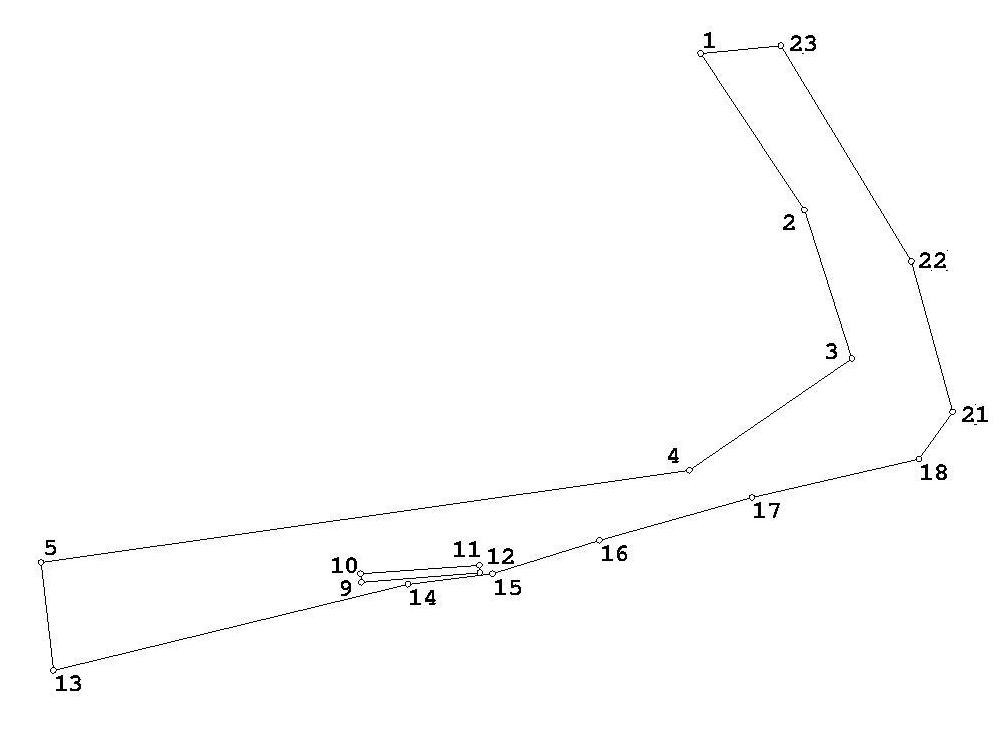 3.2	Земельный участок: :308/чзу1Сформирован для заключения договора арендыПлощадь: 7 168 кв.м.Категория земель: Земли сельскохозяйственного назначенияРазрешенное использование: Для ведения сельскохозяйственной деятельности.Фактическое  использование:  Техническое  перевооружение  АГЗУ  №9	Казанского месторожденияЗемлепользователь:   Общая	долевая	собственность   кадастровый   номер   участка 63:31:0000000:3083.2	Земельный участок: :308/чзу1Сформирован для заключения договора арендыПлощадь: 7 168 кв.м.Категория земель: Земли сельскохозяйственного назначенияРазрешенное использование: Для ведения сельскохозяйственной деятельности.Фактическое  использование:  Техническое  перевооружение  АГЗУ  №9	Казанского месторожденияЗемлепользователь:   Общая	долевая	собственность   кадастровый   номер   участка 63:31:0000000:3083.2	Земельный участок: :308/чзу1Сформирован для заключения договора арендыПлощадь: 7 168 кв.м.Категория земель: Земли сельскохозяйственного назначенияРазрешенное использование: Для ведения сельскохозяйственной деятельности.Фактическое  использование:  Техническое  перевооружение  АГЗУ  №9	Казанского месторожденияЗемлепользователь:   Общая	долевая	собственность   кадастровый   номер   участка 63:31:0000000:3083.2	Земельный участок: :308/чзу1Сформирован для заключения договора арендыПлощадь: 7 168 кв.м.Категория земель: Земли сельскохозяйственного назначенияРазрешенное использование: Для ведения сельскохозяйственной деятельности.Фактическое  использование:  Техническое  перевооружение  АГЗУ  №9	Казанского месторожденияЗемлепользователь:   Общая	долевая	собственность   кадастровый   номер   участка 63:31:0000000:3083.2	Земельный участок: :308/чзу1Сформирован для заключения договора арендыПлощадь: 7 168 кв.м.Категория земель: Земли сельскохозяйственного назначенияРазрешенное использование: Для ведения сельскохозяйственной деятельности.Фактическое  использование:  Техническое  перевооружение  АГЗУ  №9	Казанского месторожденияЗемлепользователь:   Общая	долевая	собственность   кадастровый   номер   участка 63:31:0000000:3083.2	Земельный участок: :308/чзу1Сформирован для заключения договора арендыПлощадь: 7 168 кв.м.Категория земель: Земли сельскохозяйственного назначенияРазрешенное использование: Для ведения сельскохозяйственной деятельности.Фактическое  использование:  Техническое  перевооружение  АГЗУ  №9	Казанского месторожденияЗемлепользователь:   Общая	долевая	собственность   кадастровый   номер   участка 63:31:0000000:3083.2	Земельный участок: :308/чзу1Сформирован для заключения договора арендыПлощадь: 7 168 кв.м.Категория земель: Земли сельскохозяйственного назначенияРазрешенное использование: Для ведения сельскохозяйственной деятельности.Фактическое  использование:  Техническое  перевооружение  АГЗУ  №9	Казанского месторожденияЗемлепользователь:   Общая	долевая	собственность   кадастровый   номер   участка 63:31:0000000:308Взам. инв. №3.2	Земельный участок: :308/чзу1Сформирован для заключения договора арендыПлощадь: 7 168 кв.м.Категория земель: Земли сельскохозяйственного назначенияРазрешенное использование: Для ведения сельскохозяйственной деятельности.Фактическое  использование:  Техническое  перевооружение  АГЗУ  №9	Казанского месторожденияЗемлепользователь:   Общая	долевая	собственность   кадастровый   номер   участка 63:31:0000000:3083.2	Земельный участок: :308/чзу1Сформирован для заключения договора арендыПлощадь: 7 168 кв.м.Категория земель: Земли сельскохозяйственного назначенияРазрешенное использование: Для ведения сельскохозяйственной деятельности.Фактическое  использование:  Техническое  перевооружение  АГЗУ  №9	Казанского месторожденияЗемлепользователь:   Общая	долевая	собственность   кадастровый   номер   участка 63:31:0000000:3083.2	Земельный участок: :308/чзу1Сформирован для заключения договора арендыПлощадь: 7 168 кв.м.Категория земель: Земли сельскохозяйственного назначенияРазрешенное использование: Для ведения сельскохозяйственной деятельности.Фактическое  использование:  Техническое  перевооружение  АГЗУ  №9	Казанского месторожденияЗемлепользователь:   Общая	долевая	собственность   кадастровый   номер   участка 63:31:0000000:3083.2	Земельный участок: :308/чзу1Сформирован для заключения договора арендыПлощадь: 7 168 кв.м.Категория земель: Земли сельскохозяйственного назначенияРазрешенное использование: Для ведения сельскохозяйственной деятельности.Фактическое  использование:  Техническое  перевооружение  АГЗУ  №9	Казанского месторожденияЗемлепользователь:   Общая	долевая	собственность   кадастровый   номер   участка 63:31:0000000:3083.2	Земельный участок: :308/чзу1Сформирован для заключения договора арендыПлощадь: 7 168 кв.м.Категория земель: Земли сельскохозяйственного назначенияРазрешенное использование: Для ведения сельскохозяйственной деятельности.Фактическое  использование:  Техническое  перевооружение  АГЗУ  №9	Казанского месторожденияЗемлепользователь:   Общая	долевая	собственность   кадастровый   номер   участка 63:31:0000000:3083.2	Земельный участок: :308/чзу1Сформирован для заключения договора арендыПлощадь: 7 168 кв.м.Категория земель: Земли сельскохозяйственного назначенияРазрешенное использование: Для ведения сельскохозяйственной деятельности.Фактическое  использование:  Техническое  перевооружение  АГЗУ  №9	Казанского месторожденияЗемлепользователь:   Общая	долевая	собственность   кадастровый   номер   участка 63:31:0000000:3083.2	Земельный участок: :308/чзу1Сформирован для заключения договора арендыПлощадь: 7 168 кв.м.Категория земель: Земли сельскохозяйственного назначенияРазрешенное использование: Для ведения сельскохозяйственной деятельности.Фактическое  использование:  Техническое  перевооружение  АГЗУ  №9	Казанского месторожденияЗемлепользователь:   Общая	долевая	собственность   кадастровый   номер   участка 63:31:0000000:3083.2	Земельный участок: :308/чзу1Сформирован для заключения договора арендыПлощадь: 7 168 кв.м.Категория земель: Земли сельскохозяйственного назначенияРазрешенное использование: Для ведения сельскохозяйственной деятельности.Фактическое  использование:  Техническое  перевооружение  АГЗУ  №9	Казанского месторожденияЗемлепользователь:   Общая	долевая	собственность   кадастровый   номер   участка 63:31:0000000:308Подпись и дата3.2	Земельный участок: :308/чзу1Сформирован для заключения договора арендыПлощадь: 7 168 кв.м.Категория земель: Земли сельскохозяйственного назначенияРазрешенное использование: Для ведения сельскохозяйственной деятельности.Фактическое  использование:  Техническое  перевооружение  АГЗУ  №9	Казанского месторожденияЗемлепользователь:   Общая	долевая	собственность   кадастровый   номер   участка 63:31:0000000:3083.2	Земельный участок: :308/чзу1Сформирован для заключения договора арендыПлощадь: 7 168 кв.м.Категория земель: Земли сельскохозяйственного назначенияРазрешенное использование: Для ведения сельскохозяйственной деятельности.Фактическое  использование:  Техническое  перевооружение  АГЗУ  №9	Казанского месторожденияЗемлепользователь:   Общая	долевая	собственность   кадастровый   номер   участка 63:31:0000000:3083.2	Земельный участок: :308/чзу1Сформирован для заключения договора арендыПлощадь: 7 168 кв.м.Категория земель: Земли сельскохозяйственного назначенияРазрешенное использование: Для ведения сельскохозяйственной деятельности.Фактическое  использование:  Техническое  перевооружение  АГЗУ  №9	Казанского месторожденияЗемлепользователь:   Общая	долевая	собственность   кадастровый   номер   участка 63:31:0000000:3083.2	Земельный участок: :308/чзу1Сформирован для заключения договора арендыПлощадь: 7 168 кв.м.Категория земель: Земли сельскохозяйственного назначенияРазрешенное использование: Для ведения сельскохозяйственной деятельности.Фактическое  использование:  Техническое  перевооружение  АГЗУ  №9	Казанского месторожденияЗемлепользователь:   Общая	долевая	собственность   кадастровый   номер   участка 63:31:0000000:3083.2	Земельный участок: :308/чзу1Сформирован для заключения договора арендыПлощадь: 7 168 кв.м.Категория земель: Земли сельскохозяйственного назначенияРазрешенное использование: Для ведения сельскохозяйственной деятельности.Фактическое  использование:  Техническое  перевооружение  АГЗУ  №9	Казанского месторожденияЗемлепользователь:   Общая	долевая	собственность   кадастровый   номер   участка 63:31:0000000:3083.2	Земельный участок: :308/чзу1Сформирован для заключения договора арендыПлощадь: 7 168 кв.м.Категория земель: Земли сельскохозяйственного назначенияРазрешенное использование: Для ведения сельскохозяйственной деятельности.Фактическое  использование:  Техническое  перевооружение  АГЗУ  №9	Казанского месторожденияЗемлепользователь:   Общая	долевая	собственность   кадастровый   номер   участка 63:31:0000000:3083.2	Земельный участок: :308/чзу1Сформирован для заключения договора арендыПлощадь: 7 168 кв.м.Категория земель: Земли сельскохозяйственного назначенияРазрешенное использование: Для ведения сельскохозяйственной деятельности.Фактическое  использование:  Техническое  перевооружение  АГЗУ  №9	Казанского месторожденияЗемлепользователь:   Общая	долевая	собственность   кадастровый   номер   участка 63:31:0000000:3083.2	Земельный участок: :308/чзу1Сформирован для заключения договора арендыПлощадь: 7 168 кв.м.Категория земель: Земли сельскохозяйственного назначенияРазрешенное использование: Для ведения сельскохозяйственной деятельности.Фактическое  использование:  Техническое  перевооружение  АГЗУ  №9	Казанского месторожденияЗемлепользователь:   Общая	долевая	собственность   кадастровый   номер   участка 63:31:0000000:308Инв. № подл.160243.2	Земельный участок: :308/чзу1Сформирован для заключения договора арендыПлощадь: 7 168 кв.м.Категория земель: Земли сельскохозяйственного назначенияРазрешенное использование: Для ведения сельскохозяйственной деятельности.Фактическое  использование:  Техническое  перевооружение  АГЗУ  №9	Казанского месторожденияЗемлепользователь:   Общая	долевая	собственность   кадастровый   номер   участка 63:31:0000000:3083.2	Земельный участок: :308/чзу1Сформирован для заключения договора арендыПлощадь: 7 168 кв.м.Категория земель: Земли сельскохозяйственного назначенияРазрешенное использование: Для ведения сельскохозяйственной деятельности.Фактическое  использование:  Техническое  перевооружение  АГЗУ  №9	Казанского месторожденияЗемлепользователь:   Общая	долевая	собственность   кадастровый   номер   участка 63:31:0000000:3083.2	Земельный участок: :308/чзу1Сформирован для заключения договора арендыПлощадь: 7 168 кв.м.Категория земель: Земли сельскохозяйственного назначенияРазрешенное использование: Для ведения сельскохозяйственной деятельности.Фактическое  использование:  Техническое  перевооружение  АГЗУ  №9	Казанского месторожденияЗемлепользователь:   Общая	долевая	собственность   кадастровый   номер   участка 63:31:0000000:3083.2	Земельный участок: :308/чзу1Сформирован для заключения договора арендыПлощадь: 7 168 кв.м.Категория земель: Земли сельскохозяйственного назначенияРазрешенное использование: Для ведения сельскохозяйственной деятельности.Фактическое  использование:  Техническое  перевооружение  АГЗУ  №9	Казанского месторожденияЗемлепользователь:   Общая	долевая	собственность   кадастровый   номер   участка 63:31:0000000:3083.2	Земельный участок: :308/чзу1Сформирован для заключения договора арендыПлощадь: 7 168 кв.м.Категория земель: Земли сельскохозяйственного назначенияРазрешенное использование: Для ведения сельскохозяйственной деятельности.Фактическое  использование:  Техническое  перевооружение  АГЗУ  №9	Казанского месторожденияЗемлепользователь:   Общая	долевая	собственность   кадастровый   номер   участка 63:31:0000000:3083.2	Земельный участок: :308/чзу1Сформирован для заключения договора арендыПлощадь: 7 168 кв.м.Категория земель: Земли сельскохозяйственного назначенияРазрешенное использование: Для ведения сельскохозяйственной деятельности.Фактическое  использование:  Техническое  перевооружение  АГЗУ  №9	Казанского месторожденияЗемлепользователь:   Общая	долевая	собственность   кадастровый   номер   участка 63:31:0000000:3083.2	Земельный участок: :308/чзу1Сформирован для заключения договора арендыПлощадь: 7 168 кв.м.Категория земель: Земли сельскохозяйственного назначенияРазрешенное использование: Для ведения сельскохозяйственной деятельности.Фактическое  использование:  Техническое  перевооружение  АГЗУ  №9	Казанского месторожденияЗемлепользователь:   Общая	долевая	собственность   кадастровый   номер   участка 63:31:0000000:3083.2	Земельный участок: :308/чзу1Сформирован для заключения договора арендыПлощадь: 7 168 кв.м.Категория земель: Земли сельскохозяйственного назначенияРазрешенное использование: Для ведения сельскохозяйственной деятельности.Фактическое  использование:  Техническое  перевооружение  АГЗУ  №9	Казанского месторожденияЗемлепользователь:   Общая	долевая	собственность   кадастровый   номер   участка 63:31:0000000:308Инв. № подл.160242654П-ПМТ.ПЗЛистИнв. № подл.160242654П-ПМТ.ПЗЛистИнв. № подл.160242654П-ПМТ.ПЗ8Инв. № подл.16024Изм.Кол.уч.Лист№докПодп.Дата2654П-ПМТ.ПЗ8N точекXY15943512.69249172.9925943491.51249187.0535943471.39249193.5045943456.26249171.4855943443.76249083.67135943429.13249085.34145943440.81249133.35155943442.22249144.83165943446.76249159.28175943452.54249179.97185943457.76249202.59215943464.15249207.15225943484.52249201.55235943513.75249183.8895943441.08249127.03105943442.21249126.94115943443.37249143.03125943442.34249143.10Площадь=1807 кв.мПлощадь=1807 кв.мПлощадь=1807 кв.м134	ВыводыВ ходе выполнения выполнено следующее:Сформированы	земельные	участки	для	постановки	на	государственный кадастровый учет.Сформирована охранная зона.Оформлены чертежи на бумажном носителе и в электронном виде, в том числе в координатах.Полученные результаты можно использовать для дальнейших кадастровых работ и для принятия решения о постановке на государственный кадастровый учет.4	ВыводыВ ходе выполнения выполнено следующее:Сформированы	земельные	участки	для	постановки	на	государственный кадастровый учет.Сформирована охранная зона.Оформлены чертежи на бумажном носителе и в электронном виде, в том числе в координатах.Полученные результаты можно использовать для дальнейших кадастровых работ и для принятия решения о постановке на государственный кадастровый учет.4	ВыводыВ ходе выполнения выполнено следующее:Сформированы	земельные	участки	для	постановки	на	государственный кадастровый учет.Сформирована охранная зона.Оформлены чертежи на бумажном носителе и в электронном виде, в том числе в координатах.Полученные результаты можно использовать для дальнейших кадастровых работ и для принятия решения о постановке на государственный кадастровый учет.4	ВыводыВ ходе выполнения выполнено следующее:Сформированы	земельные	участки	для	постановки	на	государственный кадастровый учет.Сформирована охранная зона.Оформлены чертежи на бумажном носителе и в электронном виде, в том числе в координатах.Полученные результаты можно использовать для дальнейших кадастровых работ и для принятия решения о постановке на государственный кадастровый учет.4	ВыводыВ ходе выполнения выполнено следующее:Сформированы	земельные	участки	для	постановки	на	государственный кадастровый учет.Сформирована охранная зона.Оформлены чертежи на бумажном носителе и в электронном виде, в том числе в координатах.Полученные результаты можно использовать для дальнейших кадастровых работ и для принятия решения о постановке на государственный кадастровый учет.4	ВыводыВ ходе выполнения выполнено следующее:Сформированы	земельные	участки	для	постановки	на	государственный кадастровый учет.Сформирована охранная зона.Оформлены чертежи на бумажном носителе и в электронном виде, в том числе в координатах.Полученные результаты можно использовать для дальнейших кадастровых работ и для принятия решения о постановке на государственный кадастровый учет.4	ВыводыВ ходе выполнения выполнено следующее:Сформированы	земельные	участки	для	постановки	на	государственный кадастровый учет.Сформирована охранная зона.Оформлены чертежи на бумажном носителе и в электронном виде, в том числе в координатах.Полученные результаты можно использовать для дальнейших кадастровых работ и для принятия решения о постановке на государственный кадастровый учет.4	ВыводыВ ходе выполнения выполнено следующее:Сформированы	земельные	участки	для	постановки	на	государственный кадастровый учет.Сформирована охранная зона.Оформлены чертежи на бумажном носителе и в электронном виде, в том числе в координатах.Полученные результаты можно использовать для дальнейших кадастровых работ и для принятия решения о постановке на государственный кадастровый учет.Взам. инв. №4	ВыводыВ ходе выполнения выполнено следующее:Сформированы	земельные	участки	для	постановки	на	государственный кадастровый учет.Сформирована охранная зона.Оформлены чертежи на бумажном носителе и в электронном виде, в том числе в координатах.Полученные результаты можно использовать для дальнейших кадастровых работ и для принятия решения о постановке на государственный кадастровый учет.4	ВыводыВ ходе выполнения выполнено следующее:Сформированы	земельные	участки	для	постановки	на	государственный кадастровый учет.Сформирована охранная зона.Оформлены чертежи на бумажном носителе и в электронном виде, в том числе в координатах.Полученные результаты можно использовать для дальнейших кадастровых работ и для принятия решения о постановке на государственный кадастровый учет.4	ВыводыВ ходе выполнения выполнено следующее:Сформированы	земельные	участки	для	постановки	на	государственный кадастровый учет.Сформирована охранная зона.Оформлены чертежи на бумажном носителе и в электронном виде, в том числе в координатах.Полученные результаты можно использовать для дальнейших кадастровых работ и для принятия решения о постановке на государственный кадастровый учет.4	ВыводыВ ходе выполнения выполнено следующее:Сформированы	земельные	участки	для	постановки	на	государственный кадастровый учет.Сформирована охранная зона.Оформлены чертежи на бумажном носителе и в электронном виде, в том числе в координатах.Полученные результаты можно использовать для дальнейших кадастровых работ и для принятия решения о постановке на государственный кадастровый учет.4	ВыводыВ ходе выполнения выполнено следующее:Сформированы	земельные	участки	для	постановки	на	государственный кадастровый учет.Сформирована охранная зона.Оформлены чертежи на бумажном носителе и в электронном виде, в том числе в координатах.Полученные результаты можно использовать для дальнейших кадастровых работ и для принятия решения о постановке на государственный кадастровый учет.4	ВыводыВ ходе выполнения выполнено следующее:Сформированы	земельные	участки	для	постановки	на	государственный кадастровый учет.Сформирована охранная зона.Оформлены чертежи на бумажном носителе и в электронном виде, в том числе в координатах.Полученные результаты можно использовать для дальнейших кадастровых работ и для принятия решения о постановке на государственный кадастровый учет.4	ВыводыВ ходе выполнения выполнено следующее:Сформированы	земельные	участки	для	постановки	на	государственный кадастровый учет.Сформирована охранная зона.Оформлены чертежи на бумажном носителе и в электронном виде, в том числе в координатах.Полученные результаты можно использовать для дальнейших кадастровых работ и для принятия решения о постановке на государственный кадастровый учет.4	ВыводыВ ходе выполнения выполнено следующее:Сформированы	земельные	участки	для	постановки	на	государственный кадастровый учет.Сформирована охранная зона.Оформлены чертежи на бумажном носителе и в электронном виде, в том числе в координатах.Полученные результаты можно использовать для дальнейших кадастровых работ и для принятия решения о постановке на государственный кадастровый учет.Подпись и дата4	ВыводыВ ходе выполнения выполнено следующее:Сформированы	земельные	участки	для	постановки	на	государственный кадастровый учет.Сформирована охранная зона.Оформлены чертежи на бумажном носителе и в электронном виде, в том числе в координатах.Полученные результаты можно использовать для дальнейших кадастровых работ и для принятия решения о постановке на государственный кадастровый учет.4	ВыводыВ ходе выполнения выполнено следующее:Сформированы	земельные	участки	для	постановки	на	государственный кадастровый учет.Сформирована охранная зона.Оформлены чертежи на бумажном носителе и в электронном виде, в том числе в координатах.Полученные результаты можно использовать для дальнейших кадастровых работ и для принятия решения о постановке на государственный кадастровый учет.4	ВыводыВ ходе выполнения выполнено следующее:Сформированы	земельные	участки	для	постановки	на	государственный кадастровый учет.Сформирована охранная зона.Оформлены чертежи на бумажном носителе и в электронном виде, в том числе в координатах.Полученные результаты можно использовать для дальнейших кадастровых работ и для принятия решения о постановке на государственный кадастровый учет.4	ВыводыВ ходе выполнения выполнено следующее:Сформированы	земельные	участки	для	постановки	на	государственный кадастровый учет.Сформирована охранная зона.Оформлены чертежи на бумажном носителе и в электронном виде, в том числе в координатах.Полученные результаты можно использовать для дальнейших кадастровых работ и для принятия решения о постановке на государственный кадастровый учет.4	ВыводыВ ходе выполнения выполнено следующее:Сформированы	земельные	участки	для	постановки	на	государственный кадастровый учет.Сформирована охранная зона.Оформлены чертежи на бумажном носителе и в электронном виде, в том числе в координатах.Полученные результаты можно использовать для дальнейших кадастровых работ и для принятия решения о постановке на государственный кадастровый учет.4	ВыводыВ ходе выполнения выполнено следующее:Сформированы	земельные	участки	для	постановки	на	государственный кадастровый учет.Сформирована охранная зона.Оформлены чертежи на бумажном носителе и в электронном виде, в том числе в координатах.Полученные результаты можно использовать для дальнейших кадастровых работ и для принятия решения о постановке на государственный кадастровый учет.4	ВыводыВ ходе выполнения выполнено следующее:Сформированы	земельные	участки	для	постановки	на	государственный кадастровый учет.Сформирована охранная зона.Оформлены чертежи на бумажном носителе и в электронном виде, в том числе в координатах.Полученные результаты можно использовать для дальнейших кадастровых работ и для принятия решения о постановке на государственный кадастровый учет.4	ВыводыВ ходе выполнения выполнено следующее:Сформированы	земельные	участки	для	постановки	на	государственный кадастровый учет.Сформирована охранная зона.Оформлены чертежи на бумажном носителе и в электронном виде, в том числе в координатах.Полученные результаты можно использовать для дальнейших кадастровых работ и для принятия решения о постановке на государственный кадастровый учет.Инв. № подл.160244	ВыводыВ ходе выполнения выполнено следующее:Сформированы	земельные	участки	для	постановки	на	государственный кадастровый учет.Сформирована охранная зона.Оформлены чертежи на бумажном носителе и в электронном виде, в том числе в координатах.Полученные результаты можно использовать для дальнейших кадастровых работ и для принятия решения о постановке на государственный кадастровый учет.4	ВыводыВ ходе выполнения выполнено следующее:Сформированы	земельные	участки	для	постановки	на	государственный кадастровый учет.Сформирована охранная зона.Оформлены чертежи на бумажном носителе и в электронном виде, в том числе в координатах.Полученные результаты можно использовать для дальнейших кадастровых работ и для принятия решения о постановке на государственный кадастровый учет.4	ВыводыВ ходе выполнения выполнено следующее:Сформированы	земельные	участки	для	постановки	на	государственный кадастровый учет.Сформирована охранная зона.Оформлены чертежи на бумажном носителе и в электронном виде, в том числе в координатах.Полученные результаты можно использовать для дальнейших кадастровых работ и для принятия решения о постановке на государственный кадастровый учет.4	ВыводыВ ходе выполнения выполнено следующее:Сформированы	земельные	участки	для	постановки	на	государственный кадастровый учет.Сформирована охранная зона.Оформлены чертежи на бумажном носителе и в электронном виде, в том числе в координатах.Полученные результаты можно использовать для дальнейших кадастровых работ и для принятия решения о постановке на государственный кадастровый учет.4	ВыводыВ ходе выполнения выполнено следующее:Сформированы	земельные	участки	для	постановки	на	государственный кадастровый учет.Сформирована охранная зона.Оформлены чертежи на бумажном носителе и в электронном виде, в том числе в координатах.Полученные результаты можно использовать для дальнейших кадастровых работ и для принятия решения о постановке на государственный кадастровый учет.4	ВыводыВ ходе выполнения выполнено следующее:Сформированы	земельные	участки	для	постановки	на	государственный кадастровый учет.Сформирована охранная зона.Оформлены чертежи на бумажном носителе и в электронном виде, в том числе в координатах.Полученные результаты можно использовать для дальнейших кадастровых работ и для принятия решения о постановке на государственный кадастровый учет.4	ВыводыВ ходе выполнения выполнено следующее:Сформированы	земельные	участки	для	постановки	на	государственный кадастровый учет.Сформирована охранная зона.Оформлены чертежи на бумажном носителе и в электронном виде, в том числе в координатах.Полученные результаты можно использовать для дальнейших кадастровых работ и для принятия решения о постановке на государственный кадастровый учет.4	ВыводыВ ходе выполнения выполнено следующее:Сформированы	земельные	участки	для	постановки	на	государственный кадастровый учет.Сформирована охранная зона.Оформлены чертежи на бумажном носителе и в электронном виде, в том числе в координатах.Полученные результаты можно использовать для дальнейших кадастровых работ и для принятия решения о постановке на государственный кадастровый учет.Инв. № подл.160242654П-ПМТ.ПЗЛистИнв. № подл.160242654П-ПМТ.ПЗЛистИнв. № подл.160242654П-ПМТ.ПЗ10Инв. № подл.16024Изм.Кол.уч.Лист№докПодп.Дата2654П-ПМТ.ПЗ10Таблица регистрации измененийТаблица регистрации измененийТаблица регистрации измененийТаблица регистрации измененийТаблица регистрации измененийТаблица регистрации измененийТаблица регистрации измененийТаблица регистрации измененийТаблица регистрации измененийТаблица регистрации измененийТаблица регистрации измененийТаблица регистрации измененийТаблица регистрации измененийТаблица регистрации измененийИзмНомера листов (страниц)Номера листов (страниц)Номера листов (страниц)Номера листов (страниц)Номера листов (страниц)Номера листов (страниц)Номера листов (страниц)Номера листов (страниц)Всего листов (страниц) в докум.№ докум.ПодписьДатаДатаИзмИзменен- ныхИзменен- ныхИзменен- ныхЗаменен- ныхЗаменен- ныхНовыхНовыхАннулиро- ванныхВсего листов (страниц) в докум.№ докум.ПодписьДатаДатаВзам. инв.№Подп. и датаИнв.№ подл.16024Инв.№ подл.160242654П-ПМТ2654П-ПМТ2654П-ПМТ2654П-ПМТ2654П-ПМТ2654П-ПМТЛистЛистИнв.№ подл.160242654П-ПМТ2654П-ПМТ2654П-ПМТ2654П-ПМТ2654П-ПМТ2654П-ПМТЛистЛистИнв.№ подл.160242654П-ПМТ2654П-ПМТ2654П-ПМТ2654П-ПМТ2654П-ПМТ2654П-ПМТИнв.№ подл.16024Изм.Кол.уч.Лист№док.№док.Подп.Дата2654П-ПМТ2654П-ПМТ2654П-ПМТ2654П-ПМТ2654П-ПМТ2654П-ПМТ